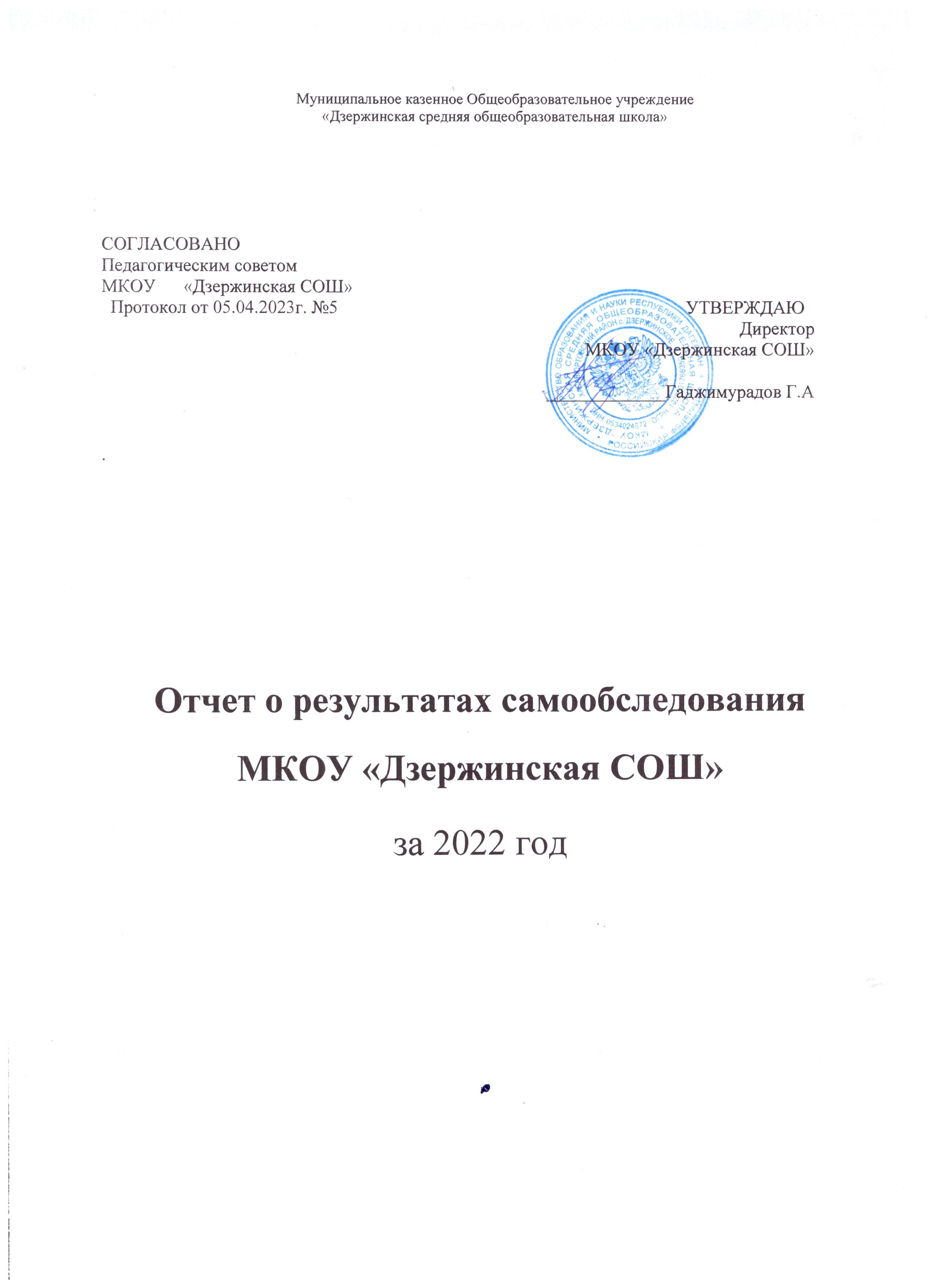 АНАЛИТИЧЕСКАЯ ЧАСТЬОБЩИЕ СВЕДЕНИЯ ОБ ОБРАЗОВАТЕЛЬНОЙ ОРГАНИЗАЦИИОсновным видом деятельности МКОУ «Дзержинская  СОШ» (далее – Школа) является реализация общеобразовательных программ:основной образовательной программы начального общего образования; основной образовательной программы основного общего образования; основной образовательной программы среднего общего образования.Также Школа реализует адаптированную образовательную программу начального общего образования и дополнительные общеразвивающие программы.ОСОБЕННОСТИ УПРАВЛЕНИЯУправление Школой осуществляется в соответствии с законодательством Российской Федерации с учетом особенностей, установленных Федеральным законом от 29.12.2012г.№ 273-ФЗ «Об образовании в Российской Федерации», и Уставом Школы.Цель управления школой заключается в формировании современного образовательного пространства школьной организации, способствующего обеспечению равных и всесторонних возможностей для полноценного образования, воспитания, развития каждого участника образовательной деятельности.Управление осуществляется на основе сочетания принципов единоначалия и коллегиальности.Управляющая система школы представлена персональными (директор, заместители директора, учителя, классные руководители) и коллегиальными органами управления. Управляющая система школы реализует в своей деятельности принципы научности, целенаправленности, плановости, систематичности, перспективности, единства требований, оптимальности и объективности.Административные обязанности распределены согласно Уставу, штатному расписанию, функциональные обязанности согласно квалификационным характеристикам.Таблица 1. Органы управления, действующие в ШколеДля осуществления учебно-методической работы в школе создано 6 предметных методических объединения:учителей начальных классов (руководитель –Парзулаева  Х.С.)учителей математики, физики и информатики (руководитель –Халимова М.М..) учителей русского и родного языка (руководитель –Рашидова Д.А..)учителей английского языка (руководитель –Абусаидова З.М.)учителей истории, обществознания, химии, географии и биологии (руководитель –Рамазанова М.Р..)классных руководителей ( руководитель –Писирханова Х.Х..)Все перечисленные структуры совместными усилиями решают основные задачи образовательной организации и соответствуют Уставу Школы. Организация управления образовательной организации соответствует уставным требованиям. Собственные нормативные и организационно-распорядительные документации соответствуют действующему законодательству и Уставу. Ведущим принципом управления является согласование интересов субъектов образовательной деятельности: обучающихся, родителей, учителей на основе открытости и ответственности всех субъектов образовательного процесса за образовательные результаты.Условия дальнейшего развития системы управления образовательной организацией:распределение функциональных обязанностей администрации образовательной организации с учетом личных способностей, профессиональных и деловых качеств;реализация прав, обязанности и ответственности в сфере образования несовершеннолетних обучающихся, родителей (законных представителей) несовершеннолетних обучающихся через участие в управлении образовательной организацией в порядке, установленном ее уставом;обеспечение открытости и доступности информации о структуре и об органах управления образовательной организацией.ОЦЕНКА ОБРАЗОВАТЕЛЬНОЙ ДЕЯТЕЛЬНОСТИОбразовательная деятельность организуется в соответствии с:Федеральным законом от 29.12.2012 № 273-ФЗ «Об образовании в Российской Федерации»;приказом Минпросвещения России от 31.05.2021 № 286 «Об утверждении федерального государственного образовательного стандарта начального общего образования»;приказом Минпросвещения России от 31.05.2021 № 287 «Об утверждении федерального государственного образовательного стандарта основного общего образования»;приказом Минобрнауки от 06.10.2009 № 373 «Об утверждении и введении в действие федерального государственного образовательного стандарта начального общего образования»;приказом Минобрнауки от 17.12.2010 № 1897 «Об утверждении федерального государственного образовательного стандарта основного общего образования»;приказом Минобрнауки от 17.05.2012 № 413 «Об утверждении федерального государственного образовательного стандарта среднего общего образования»;СП 2.4.3648-20 «Санитарно-эпидемиологические требования к организациям воспитания и обучения, отдыха и оздоровления детей и молодежи»;СанПиН 1.2.3685-21 «Гигиенические нормативы и требования к обеспечению безопасности и (или) безвредности для человека факторов среды обитания» (действуют с 01.03.2021);СП 3.1/2.4.3598-20 «Санитарно-эпидемиологические требования к устройству, содержанию и организации работы образовательных организаций и других объектов социальной инфраструктуры для детей и молодежи в условиях распространения новой коронавирусной инфекции (COVID-19)»;основными образовательными программами по уровням образования, включая учебные планы, календарные учебные графики;расписанием занятий.Учебные планы 1-х и 2–4-х классов ориентированы на четырехлетний нормативный срок освоения основной образовательной программы начального общего образования (реализация ФГОС НОО второго поколения и ФГОС НОО-2021), 5-х и 6–9-х классов – на пятилетний нормативный срок освоения основной образовательной программы основного общего образования (реализация ФГОС ООО второго поколения и ФГОС-2021), 10–11-х классов – на двухлетний нормативный срок освоения образовательной программы среднего общего образования (ФГОС СОО).Форма обучения: очная. Язык обучения: русский.Таблица 2. Общая численность обучающихся, осваивающих образовательные программы в 2022 годуВсего в 2022 году в МКОУ «Дзержинская СОШ» получали образование 345 обучающихся.Таблица 3. Сведения о численности обучающихся за три годаВ течение 3-х лет контингент учащихся увеличился на 19 человека.Школа реализует следующие образовательные программы:основная образовательная программа начального общего образования по ФГОС начального общего образования, утвержденному приказом Минпросвещения России от 31.05.2021 № 286;основная образовательная программа начального общего образования по ФГОС начального общего образования, утвержденному приказом Минобрнауки от 06.10.2009 № 373;основная образовательная программа основного общего образования по ФГОС основного общего образования, утвержденному приказом Минпросвещения России от 31.05.2021 № 287;основная образовательная программа основного общего образования по ФГОС основного общего образования, утвержденному приказом Минобрнауки от 17.12.2010 № 1897;основная образовательная программа среднего общего образования по ФГОС среднего общего образования, утвержденному приказом Минобрнауки от 17.05.2012 № 413;адаптированная основная общеобразовательная программа начального общего образования обучающихся с задержкой психического развития (вариант 7.1);дополнительные общеразвивающие программы.Об антикоронавирусных мерахМКОУ «Дзержинская СОШ» в течение 2022 года продолжала профилактику коронавируса. Для этого были запланированы организационные и санитарно-противоэпидемические мероприятия в соответствии с СП 3.1/2.43598-20 и методическими рекомендациями по организации работы образовательных организаций.Переход на обновленные ФГОСВо втором полугодии 2021/22 учебного года школа проводила подготовительную работу по переходу с 1 сентября 2022 года на ФГОС начального общего образования, утвержденного приказом Минпросвещения от 31.05.2021 № 286, и ФГОС основного общего образования, утвержденного приказом Минпросвещения от 31.05.2021 № 287.Была разработана и утверждена дорожная карта, чтобы внедрить новые требования к образовательной деятельности, определены сроки разработки основных общеобразовательных программ – начального общего и основного общего образования,С 1 сентября 2022 года школа начала постепенный переход на ФГОС начального общего образования, утвержденного приказом Минпросвещения от 31.05.2021 № 286, и ФГОС основного общего образования, утвержденного приказом Минпросвещения от 31.05.2021 № 287. С 2022 года 1 и 5 классы обучаются по обновленным ФГОС.В 2022 году были проведены следующие мероприятия:Создание рабочей группы по обеспечению перехода на новые ФГОС НОО и ФГОСОООПроведение общешкольного родительского собрания, посвященного постепенномупереходу на новые ФГОС НОО и ОООПроведение классных родительских собраний в 1-х классах, посвященных обучению по новым ФГОС НООПроведение классных родительских собраний в 5-х классах, посвященных переходу на новые ФГОС ОООПроведение просветительских мероприятий, направленных на повышение компетентности педагогов образовательной организации и родителей обучающихсяАнализ имеющихся в образовательной организации условий и ресурсного обеспечения реализации образовательных программ НОО и ООО в соответствии с требованиями новых ФГОС НОО и ОООАнализ соответствия материально-технической базы образовательной организации для реализации ООП НОО и ООО действующим санитарным и противопожарным нормам, нормам охраны трудаКомплектование   библиотеки   УМК   по   всем   предметам	учебных планов для реализации новых ФГОС НОО и ООО в соответствии с Федеральным перечнем учебников Разработка и реализация системы мониторинга образовательных потребностей (запросов) обучающихся и родителей (законных представителей) для проектирования учебных планов НОО и ООО в части, формируемой участниками образовательныхотношений, и планов внеурочной деятельности НОО и ОООФормирование банка данных нормативно-правовых документов федерального, регионального, муниципального уровней, обеспечивающих переход на новые ФГОС НОО и ФГОС ОООИзучение документов федерального, регионального уровня, регламентирующих введение ФГОС ОООРазработка приказов, локальных актов, регламентирующих введение ФГОС НОО и ФГОС ОООПриведение в соответствие с требованиями новых ФГОС НОО и ООО должностных инструкций работников образовательной организацииРазработка на основе примерной основной образовательной программы НОО основной образовательной программы НОО образовательной организации, в том числе рабочей программы воспитания, календарного плана воспитательной работы, программы формирования УУД, в соответствии с требованиями новых ФГОС НООРазработка на основе примерной основной образовательной программы ООО основной образовательной программы ООО образовательной организации, в том числе рабочей программы воспитания, календарного плана воспитательной работы, программы формирования УУД, программы коррекционной работы, в соответствии с требованиями новых ФГОС ОООУтверждение основных образовательных программ НОО и ООО, в том числе рабочей программы воспитания, календарных планов воспитательной работы, программ формирования УУД, программы коррекционной работы ООО, на заседании педагогического советаРазработка учебных планов, планов внеурочной деятельности для 1-х и 5-х классов по новым ФГОС НОО и ООО на 2022/23 учебный годВнесение изменений в «Положение о формах, периодичности, порядке текущего контроля успеваемости и промежуточной аттестации обучающихся» в части введения комплексного подхода к оценке результатов образования: предметных, метапредметных, личностных в соответствии с новыми ФГОС НОО и ОООРазработка плана методической работы, обеспечивающей сопровождение постепенного перехода на обучение по новым ФГОС НОО и ФГОС ОООКорректировка плана методических семинаров внутришкольного повышения квалификации педагогических работников образовательной организации с ориентацией на проблемы перехода на ФГОС НОО и ОООИзучение нормативных документов по переходу на новые ФГОС НОО и ФГОС ООО педагогическим коллективомОбеспечение консультационной методической поддержки педагогов по вопросам реализации ООП НОО и ООО по новым ФГОС НОО и ООООрганизация работы по психолого-педагогическому сопровождению постепенного перехода на обучение по новым ФГОС НОО и ФГОС ОООФормирование пакета методических материалов по теме реализации ООП НОО по новому ФГОС НООФормирование пакета методических материалов по теме реализации ООП ООО по новому ФГОС ОООФормирование плана ВШК в условиях постепенного перехода на новые ФГОС НОО и ООО и реализации ООП НОО и ООО по новым ФГОС НОО и ОООФормирование плана функционирования ВСОКО в условиях постепенного перехода на новые ФГОС НОО и ООО и реализации ООП НОО и ООО по новым ФГОС НОО и ООО Анализ кадрового обеспечения постепенного перехода на обучение по новым ФГОС НОО и ФГОС ОООДиагностика образовательных потребностей и профессиональных затруднений педагогических работников образовательной организации в условиях постепенного перехода на обучение по новым ФГОС НОО и ФГОС ОООПоэтапная подготовка педагогических и управленческих кадров к постепенному переходу на обучение по новым ФГОС НОО и ФГОС ООО: разработка и реализация ежегодного плана-графика курсовой подготовки педагогических работников, реализующих ООП НОО и ООО.Внедрение новых предметных концепцийС 1 сентября 2022 года Школа внедряет в образовательный процесс новые предметные концепции:Концепцию преподавания учебного предмета «Биология» в общеобразовательных организациях Российской Федерации, реализующих основные образовательные программы;Концепцию преподавания предметной области «Основы духовно-нравственной культуры народов России»;Концепцию экологического образования в системе общего образования.С целью внедрения новых концепций преподавания разработан план, куда включены мероприятия, которые помогут преподавать учебные предметы с учетом новых концепций. В соответствии с планом проведена ревизия рабочих программ учебных предметов«Биология» и «ОДНКНР». Также проведена ревизия рабочих программ учебных предметов на соответствие концепции экологического образования в системе общего образования. Рабочие программы учебных предметов приведены в соответствие с новыми концепциями. В рамках реализации концепции преподавания учебного предмета «Биология» разработаны контрольно-измерительные материалы для оценки качества образования побиологии и контроля соответствия концепции преподавания биологии.В рамках реализации концепции преподавания предметной области «ОДНКНР» в декабре 2022 года организован и проведен «Фестиваль народов России» с целью повышения мотивации обучающихся к изучению предметной области «ОДНКНР».Обучающиеся с ограниченными возможностями здоровьяШкола реализует следующие АООП:адаптированная основная общеобразовательная программа начального общего образования обучающихся с задержкой психического развития (вариант 7.1);Категории обучающихся с ограниченными возможностями здоровья, которые обучаются в Школе:с задержкой психического развития – 1 (0,4%).Школа не имеет возможности для создания специальных условий для получения образования обучающимися с ОВЗ. В связи с этим осуществляется обучение детей с ОВЗ на дому.Применение ЭОР и ЦОРВ 2022 году была проведена работа по внедрению цифровой образовательной платформы ФГИС «Моя школа». Организованы обучающие семинары для педагогов. На мероприятиях педагоги изучили функциональные возможности платформы и порядок подключения к цифровому ресурсу.Школа осуществляет реализацию образовательных программ с применением ЭОР, включенных в федеральный перечень электронных образовательных ресурсов, допущенных к использованию при реализации имеющих государственную аккредитацию образовательных программ начального общего, основного общего, среднего общего образования (приказ Минпросвещения от 02.08.2022 № 653).В связи с этим в 2022 году была проведена ревизия рабочих программ на предмет соответствия ЭОР, указанных в тематическом планировании, федеральному перечню (приказ Минпросвещения от 02.08.2022 № 653). В ходе посещения уроков осуществлялся контроль использования ЭОР.По итогам контроля установлено:Все рабочие программы учебных предметов содержат ЭОР, включенные в федеральный перечень электронных образовательных ресурсов, допущенных к использованию при реализации имеющих государственную аккредитацию образовательных программ начального общего, основного общего, среднего общего образования (приказ Минпросвещения от 02.08.2022 № 653).На уроках учителя используют ЭОР, включенные в федеральный перечень электронных образовательных ресурсов, допущенных к использованию при реализации имеющих государственную аккредитацию образовательных программ начального общего, основного общего, среднего общего образования (приказ Минпросвещения от 02.08.2022№ 653).По состоянию на 31.12.2022 в МКОУ «Дзержинская СОШ» обеспечено подключение к ФГИС «Моя школа» всех педагогических работников – 100 процентов.Внеурочная деятельностьВнеурочная деятельность является неотъемлемой и обязательной частью образовательного процесса. Она организуется в целях обеспечения индивидуальныхпотребностей обучающихся, направлена на достижение планируемых результатов освоения образовательной программы (личностных, метапредметных и предметных) и осуществляется в формах, отличных от форм, используемых преимущественно на урочных занятиях. Формы внеурочной деятельности сочетают индивидуальную и групповую работу школьников, а также предоставляют им возможность проявить и развить свою самостоятельность. При реализации внеурочной деятельности допускается формирование групп из обучающихся разных классов в пределах одного уровня образования.В соответствии с требованиями федерального государственного образовательного стандарта с учетом пожеланий родителей (законных представителей) и интересов учащихся в рамках внеурочной деятельности предлагаются программы по пяти направлениям: духовно-нравственное, общеинтеллектуальное, спортивно-оздоровительное, социальное, общекультурное.Занятия проводятся в форме экскурсий, кружков, секций, круглых столов, КВНов, конференций, диспутов, викторин, праздничных мероприятий, классных часов, школьных научных обществ, олимпиад, соревнований, поисковых и научных исследований т.д. Посещая кружки и секции, учащиеся прекрасно адаптируются в среде сверстников, благодаря индивидуальной работе руководителя, глубже изучается материал.Реализация воспитательного потенциала внеурочной деятельности осуществляется в рамках курсов и занятий:«Разговоры о важном»1-11 кл«Шахматы» 1-7 кл«Финансовая грамотность» 2-11 кл«Творческая мастерская» 6а кл«Веселые нотки» театральный кружок 5а кл«Тайны русского языка» 5б кл«Химия вокруг нас» 6б кл«Физика в задачах» 10 кл«История в лицах» 11 кл«За границами учебника математики» 8 кл«Занимательная география» 7 кл«Родник» 9 клОрганизация внеурочной деятельности соответствует требованиям ФГОС уровней общего образования. Структура рабочих программ внеурочной деятельности соответствует требованиям стандартов к структуре рабочих программ внеурочной деятельности.Все рабочие программы имеют аннотации и размещены на официальном сайте Школы.С 1 сентября 2022 года в планах внеурочной деятельности уровней образования выделено направление – еженедельные информационно-просветительские занятия патриотической, нравственной и экологической направленности «Разговоры о важном». Внеурочные занятия «Разговоры о важном» были включены в планы внеурочной деятельности всех уровней образования в объеме 34 часов.На основе примерной программы курса «Разговоры о важном», одобренной решением ФУМО (протокол от 15.09.2022 № 6/22), были разработаны рабочие программы внеурочных занятий «Разговоры о важном». Внеурочные занятия «Разговоры о важном» внесены в расписание и проводятся по понедельникам первым уроком еженедельно. Первоезанятие состоялось 5 сентября 2022 года. Ответственными за организацию и проведение внеурочных занятий «Разговоры о важном» являются классные руководители.В первом полугодии 2022/23 учебного года проведено 16 занятий в каждом классе.Внеурочные занятия «Разговоры о важном» в 1–11-х классах: фактически проведены в соответствии с расписанием;темы занятий соответствуют тематическим планам Минпросвещения; формы проведения занятий соответствуют рекомендованным.Вывод. Планы внеурочной деятельности НОО, ООО и СОО выполнены в полном объеме.Воспитательная работаВоспитательная работа 2022 году осуществлялась в соответствии с рабочими программами воспитания, которые были разработаны для каждого уровня и включены в соответствующую ООП.Воспитательная работа по рабочим программам воспитания осуществлялась по следующим модулям:«Ключевые общешкольные дела»«Классное руководство»«Курсы внеурочной деятельности»«Школьный урок»«Самоуправление»«Детские и молодежные общественные объединения»«Волонтерство»«Профориентация»«Организация предметно-эстетической среды»«Работа с родителями»«Экскурсии, экспедиции, походы»«Школьные медиа»«Служба психолого-педагогического сопровождения»«Школьный музей»По модулю «Ключевые общешкольные дела» были проведены общешкольные мероприятия:День ЗнанийВсероссийский открытый урок «ОБЖ» (урок подготовки детей к действиям в условиях различного рода ЧСОткрытые уроки «Современная российская наука»День солидарности в борьбе с терроризмом (17-летие трагедии в Беслане. 22-летие разгрома международных бандформирований в Дагестане)День Единства народов ДагестанаДень УчителяДень Единства народов РоссииМеждународный День толерантностиВсемирный день ребенкаДень матери.Международный день инвалидов «Мир один на всех»День Героев ОтечестваДень Конституции РФ-День Неизвестного Солдата-XXIV Международный фестиваль «Детство без границ»Кизляр. Первомайское. Советское.День памяти жертв ХолокостаДень воина-интернационалистаМеждународный день родного языка (21 февраля)Дню защитника ОтечестваМеждународный день книго дарения «Подари книгу»Международный женский деньДень воссоединения Крыма и РоссииДень космонавтикиГагаринский урок «Космос - это мы».Всемирный день здоровья «Укрепим иммунитет»-Акция «Георгиевская ленточка»День ПобедыПоследний звонок-День РоссииВ целях профилактики детского дорожно-транспортного травматизма в течении учебного года проводились занятия по правилам дорожной безопасности и безопасному поведению на дороге. Ребята также принимали участие в различных акциях, конкурсах. В сентябре была проведена неделя безопасности дорожного движения. Ребята приняли участие в челлендже «Вижу и говорю спасибо!», «Возьми ребенка за руку». Во втором классе   классным   руководителем   Магомедовой З.А.был   проведен   классный   час«Безопасность на дороге», который стал ребятам добрым советчиком, как вести себя на дороге. Баталова А.П.классный руководитель 3а класса провела классный час«Дорожная Азбука», который состоял из множества интересных заданий, загадок и ребусов. Также Парзулаевой Х.С.был проведен в 3Б классе конкурс стихов на знание правил дорожного движения.Школьники также приняли участие в Всероссийской онлайн-олимпиаде «Безопасные дороги».К Всемирному Дню памяти жертв ДТП зам. по безопасности Хайбулаева А.М.была проведена акция «Правила соблюдать – беду миновать!»26 ноября зам по безопасности Гаджимурадова З.А.совместно с классным руководителем 3а класса Баталовой А.П. провела классный час «Жизнь без ДТП».Не реализованным остались орнитологический праздник «День птиц» и фотовыставка«Спасем планету от экологической катастрофы».В 2021-2022 уч. году обязанности классного руководителя выполняли 20 педагогов.Были составлены планы ВР во всех классах за 2021-2022 учебный год, оформлены социальные паспорта класса, на основании которых составлен социальный паспорт школы. Утвержден список учащихся для занятий в кружках. Поданы заявки на все классы в Навигаторе.Подготовлены и проведены классные часы по темам:Всероссийский открытый урок «ОБЖ»«День солидарности в борьбе с терроризмом»«Дни белых журавлей»«Международный день распространения грамотности»«День памяти жертв фашизма»Проведение инструктажа с учащимися по профилактике коронавирусной инфекцииCOVID -19Неделя пожарной антитеррористической безопасности«День народного единства»Неделя дорожной безопасностиУроки безопасностиДень учителяМероприятия по экологическому воспитанию, по профилактике ПДД, по профилактике противодействия идеологии терроризма среди несовершеннолетних, по профилактике правонарушений несовершеннолетними«День правовой помощи детям»«День Неизвестного солдата»«День Героев Отечества»«День прав человека»«День Конституции»Акция «Волшебство Новогодней поры»Акция «Блокадный хлеб»Акция «Неделя памяти»«День птиц»День космонавтики.«Вахта памяти»Акции по военно-патриотическому воспитанию в рамках Плана мероприятий, посвященных 77-й годовщине Победы посвященныеАкции, посвященные 100-летию Пионерской организацииПоследний звонокДень РоссииКо Дню солидарности в борьбе с терроризмом 3-5 сентября в 9-11 классах зам директором по ВР Гаджимурадовым Г.А.был организован просмотр документального фильма«Город маленьких ангелов». Классными руководителями были организованы уроки«Россия против террора!» и «Дети Беслана».К Международному Дню Грамотности, который отмечается 8 сентября классным руководителем 4б класса Магомедовой Д.А.был проведен классный час «Грамоте учиться – всегда пригодиться». Школьники узнали интересные факты из истории появления первых книг в мире, посмотрели увлекательную презентацию.Ко Дню Единства Дагестана учащиеся 8, 9 классов сняли видео поздравления. Была организована выставка  рисунков. Кл руководителями были проведены классные  часы«Дружбой народов славен Дагестан».По плану была намечена осенняя ярмарка, которая прошла во дворе школы 11 сентября. В ней приняли участие учащиеся 5-11 классов. Ярмарка была организована учителем технологии Гаджиевой Г.П.. Рамазановой З.Л. был проведен поэтический час «Человек с мировым именем», который 9 сентября, в память о великом поэте Расуле Гамзатове, собрал юных чтецов 3а класса.Ко Дню учителя Рисалат Набиевой и  Рамазановой М.Р.были проведены акции «Кулачок добра», «Мы признаемся вам в любви»..В октябре месяце учащиеся 2 - 5 классов приняли активное участие в акциях и флешмобах, конкурсах поделок и стихов «Осенние фантазии» «Осенние чудеса» «Золотая осень».Ко Дню Единства народов России были проведены кл часы во 2,9а. 5а, 3а, 7, 3б, 11 классах. Учащиеся 1а,2а,3а,4а. 4б классов приняли участие в флешмобе «Фото в национальных костюмах».Ко Дню народного Единства учителем ИЗО Алигаджиевым М.С.была организована выставка рисунков, в которой приняли участие учащиеся 2-11классов.К 90-летию со Дня рождения поэтессы Фазу Алиевой в марте месяце учителем родного языка и литературы Алиевой З.Ж.был организован флешмоб «Фазу Алиева - голос мира».19 октября в России впервые отметили День пап. Этому знаменательному событию была приурочена акция «Дело с папой», которое организовали классные руководители 6 а  И 6б класса Гаджиева Г.П. и Исаева Х.М..Ко Дню Матери были проведены акции, флешмобы, конкурсы, созданы фантастические видеоролики с поздравлениями, классные часы с приглашением мам «Как прекрасно слово мама!», «Ты лучше всех, мама!», «Мамины руки», «Маме с любовью», «У мамы всегда добрые глаза», «Любимой маме посвящается», «Весь мир начинается с мамы»,«Мама – самый близкий человек», «Рай находится под ногами наших матерей».В целях воспитания нравственных качеств и чувств, формирования уважительного отношения к людям с ограниченными возможностями в 3, 7, 5а, классах были проведены классные часы «Где добро, там и тепло», «Все мы разные, но все мы вместе», «День добрых сердец» …В канун праздника день Волонтера 5 декабря в 3а классе был проведен открытый классный час «Твори добро!»Ко Дню Героев Отечества были проведены классные часы в 2-11 классах «Не уходи, герой, и в памяти живи…», «Гордимся славою героев», «Героями не рождаются, героями становятся»В рамках «Уроков Трезвости» в 8-11 классах классными руководителями, учителями истории, педагогом психологом были проведены уроки, классные часы, беседы «Трезвость– выбор сильных!», «Я люблю жизнь».В целях эстетического воспитания школьников, развития творческих способностей учащихся, привития культуры общения 28 и 29 декабря были проведены Новогодние праздники для учащихся 1-11 классов. К 26 годовщине Первомайских событий 1996 года классными руководителями 4а класса Багадуровой Б.Н.и 3б класса Парзулаевой Х.С..были проведены классные часы «Мы за детство без террора и войны», «Мы против террора». В 3а классе прошел патриотический час «Мы – дети против террора!»15 апреля 2022 года в школе стартовала масштабная акция «Георгиевская ленточка», приуроченная ко Дню Победы, которая проходит под девизом «Я помню! Я горжусь!». В акции приняли участие не только учителя и ученики нашей школы, но и администрация села, СДК, ФАП и жители села.апреля в 6б, 8а Исаевой Х.М. и Рамазановой З.Л. классах классными руководителями были проведены классные часы, посвященные Дню памяти о геноциде советского народа нацистами и их пособниками в годы ВОВ.апреля в 4-х классах классным руководителем Багадуровой Б.Н.и зам директором по ВР Гаджимурадовым Г.А.были проведены классные часы «Без срока давности».Традиционно к Дню победы среди учащихся была проведена акция «Окна Победы».Выводы: проанализировав работу классных руководителей можно сказать что ведется работа по всем направлениям воспитания. Еженедельно проводятся классные часы, дети участвуют в мероприятиях и всероссийских акциях, каждый классный руководитель в течение года добросовестно заполнял журнал индивидуальных бесед, портфолио учащихся. Каждый классный руководитель имеет журнал инструктажа с необходимыми разработанными и адаптированными к школе инструктажами. Большинство классных руководителей владеют основными формами и методами работы с учащимися и справляются с обязанностями классного руководителя, но все же имеется ряд проблем в работе классного руководителя.Психолого-педагогическая работа за 2021-2022 учебный год проводилась в соответствии с планом работы школы и планом работы педагога – психолога и социального педагога.Количество детей на внутришкольном учёте 0Количество детей "группы риска"- 0Количество слабоуспевающих детей - 8 Количество неблагополучных семей – нет.Количество детей из неполных семей-Количество детей-инвалидов-1 Количество детей с ОВЗ-1Количество детей полу сирот-25Количество детей со слабым здоровьем-15Количество детей из многодетных-126, из малоимущих семей -41Результат работы модуля «Самоуправление»В течение первого полугодия проведена следующая работа: выборы лидера и актива класса, распределение обязанностей оформление классных уголков;участие в акции «Шьем для наших!»участие в проведении общешкольных линеек с вносом и выноса флага РФ, исполнением гимна РФ;участие	в	праздничной	программе,	посвященный	Дню	Учителя,	День Самоуправления, День Матери, Новогодняя лотерея.Самоуправление	работает	удовлетворительно.	Проблемное	поле:	слабая самостоятельность	и	инициативность	учащихся.	Возможные	пути		преодолениянедостатков: заинтересовать классных руководителей, воспитывать самостоятельность и инициативность у учащихся, привлекать большее их число для активного участия в самоуправлении.Воспитательные события в Школе проводятся в соответствии с календарными планами воспитательной работы НОО, ООО и СОО. Они конкретизируют воспитательную работу модулей рабочей программы воспитания по уровням образования. Виды и формы организации совместной воспитательной деятельности педагогов, школьников и их родителей разнообразны.Анализ планов воспитательной работы 1–11-х классов показал следующие результаты:планы воспитательной работы составлены с учетом возрастных особенностей обучающихся;в планах воспитательной работы предусмотрены различные виды и формы организации воспитательной работы по гражданско-патриотическому воспитанию, которые направлены на всестороннее развитие личности обучающегося и расширение его кругозора;Классные руководители осуществляют гражданско-патриотическое воспитание обучающихся Школы через разнообразные виды деятельности в очном формате и онлайн: экскурсии; поисково-исследовательскую работу школьного музея; встречи с участниками локальный войн, ветеранами ВОВ и тружениками тыла, ветеранами труда, выпускниками Школы; кружковую и досуговую деятельность.В 2022 году в рамках патриотического воспитания осуществлялась работа по формированию представлений о государственной символике РФ: изучение истории герба, флага и гимна РФ; изучение правил применения государственных символов; формирование ответственного отношения к государственным символам, в том числе знакомство с мерами ответственности за нарушение использования или порчу государственных символов и т. п.В рамках работы по формированию представлений о государственной символике были запланированы и реализованы следующие мероприятия:в рамках модуля «Урочная деятельность» (по ФГОС-2021)/«Школьный урок» тематические разделы или компоненты по изучению государственных символов включены в предметные области, учебные предметы, курсы, модули: русский язык, литература, родной язык, литературное чтение на родном языке, окружающий мир, обществознание, история, ОРКСЭ, ОДНКНР, искусство. Внесены корректировки в рабочие программы учебных предметов, курсов и модулей;в рамках модуля «Внеурочная деятельность» (по ФГОС-2021)/«Курсы внеурочной деятельности» в план внеурочной деятельности включены курсы внеурочной деятельности«Геральдика России» в 5-х классах; педагоги внеурочной деятельности предусмотрели в рабочих программах новые формы проведения занятий (геральдические вечера, исторические экскурсии, викторины по истории госсимволов);в рамках модуля «Ключевые общешкольные дела» организованы еженедельные линейки по понедельникам перед уроками с выносом флага РФ и исполнением гимна РФ;рамках модуля «Детские общественные объединения» организованы школьные знаменные группы по уровням образования.Классные руководители ведут работу по укреплению связи с родителями обучающихся. В основу работы положены принципы: сотрудничество родителей ипедколлектива школы; ответственность родителей и коллектива школы за результаты воспитания детей; взаимного доверия. Свою работу ведет родительский комитет. Наиболее активны родители обучающихся начальной школы.В школе проводятся: родительские собрания (классные, общешкольные, с отдельными группами родителей), направленные на знакомство родителей с учебно-воспитательным процессом школы, задачами и итогами работы школы, знакомство с положениями о государственной итоговой аттестации, вопросами профориентации учащихся и условиями поступления в учебные заведения;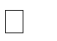  индивидуальные консультации для родителей по вопросам воспитания и эффективного взаимодействия со своими детьми;       индивидуальная работа педагогов с родителями, направленная на объективный анализ работы, достижений, поведения, особенностей ученика;Классные родительские собрания проводились по плану классных руководителей (1 раз в четверть). Кроме родительских собраний в школе проводились индивидуальные консультации для родителей учителями – предметниками, администрацией школы.Родители начального звена привлекались классными руководителями к различным видам деятельности: участвовали в классных и общешкольных праздниках, творческих делах.28 февраля было проведено общешкольное родительское собрание. На родительском собрании учитель истории Набиева Р.С. рассказала родителям о сложившейся обстановке на Украине и о решении В. В. Путина о начале военной операции по защите ДНР и ЛНР.В соответствии с Федеральным законом от 06.10.2003 № 131-ФЗ «Об общих принципах организации местного самоуправления в Российской Федерации», Федеральным законом от 24.07.1998 г. № 124-ФЗ «Об основных гарантиях прав ребенка в Российской Федерации» и во исполнение приказа Министерства образования и науки № 08-02-2-334/22 от 13.04.2022 г. О проведении единого дня родительских собраний «Летний отдых-2022» 6 мая было проведено общешкольное родительское собрание. На собрании родители узнали, в каких лагерях республики может отдохнуть их ребенок этим летом.В течении учебного года родители школьников принимали участие в региональных родительских собраниях, которые проходили в дистанционном режиме. Так 11 марта 2022 года в 18.00 состоялось республиканское собрание по профилактике наркомании и токсикомании «Внимание, родители, зло рядом!», в котором родители приняли участие в количестве 110 человек. 31 марта в 18.00 родители 1 – 11 классов приняли участие в республиканском родительском собрании по профилактике детского дорожно- транспортного травматизма «Внимание, родители, дети на дороге!» в количестве 65человек.15 апреля в 19.00 родители 1-11 классов в количестве 78 человек подключились к Всероссийскому родительскому собранию "Культурное наследие".Эффективность воспитательной работы Школы в 2022 году оценивалась по результатам анкетирования обучающихся и их родителей, анкетирования педагогов, а также по результатам оценки личностных результатов школьников в динамике (по сравнению с предыдущим периодом). На основании этих данных можно сделать вывод о хорошем уровне организации воспитательной работы Школы в 2022 году.ОРГАНИЗАЦИЯ УЧЕБНОГО ПРОЦЕССАОрганизация учебного процесса в Школе регламентируется режимом занятий, учебным планом, календарным учебным графиком, расписанием занятий, локальными нормативными актами Школы.Начало учебного года – 1 сентября, окончание – 31 мая.Продолжительность   учебного    года:    1-е    классы – 33 недели,    2–8-е    классы34 недели, 9-е и 11-е классы – по окончании ГИА.Образовательная деятельность в Школе осуществляется по пятидневной учебной неделе для 1-х классов, по шестидневной учебной неделе — для 2–11-х классов.Учебный год делится на четверти (1-9 классы), и полугодия (10-11 классы), являющиеся периодами, за которые выставляются отметки за текущее освоение образовательной программы.Продолжительность   каникул   в   течение   учебного   года   составляет   не   менее 30 календарных дней, летом — не менее 8 недель. Для обучающихся в 1 классе устанавливаются в течение учебного года дополнительные недельные каникулы.Образовательная недельная нагрузка равномерно распределена в течение учебной недели.Продолжительность урока составляет:в 1 классе — 35 минут;во 2–11 классах – 40 минут (по решению образовательной организации). Продолжительность перемен между уроками составляет от 5 до 10 минут. Дополнительные требования при организации обучения в 1 классе:Учебные занятия проводятся по 5-дневной учебной неделе и только в первую смену;Обучение проводится без балльного оценивания знаний обучающихся и домашних заданий;Дополнительные недельные каникулы в середине третьей четверти при традиционном режиме обучения (февраль).Для обеспечения адаптационного периода осуществляется специальный режим обучения: в первом полугодии (в сентябре, октябре –по 3 урока в день по 35 минут каждый; в ноябре-мае по 4 урока по 35 минут каждый и один раз в неделю за счет урока физкультуры 5 уроков по 35 минут каждый;Использование «специального» режима обучения в первой четверти осуществляется следующим образом, в сентябре-октябре 4 урока и один раз в неделю 5 уроков (всего 48 уроков) проводятся в нетрадиционной форме: целевые прогулки, экскурсии, уроки- театрализации, уроки-игры.Таблица 4. Режим образовательной деятельностиНачало учебных занятий – 8 ч 00 мин.СОДЕРЖАНИЕ И КАЧЕСТВО ПОДГОТОВКИ ОБУЧАЮЩИХСЯПроведен анализ успеваемости и качества знаний по итогам 2021/22 учебного года. Статистические данные свидетельствуют об снижении качества освоения обучающимися основных образовательных программ.Таблица 5. Сравнительная статистика показателей за 2 годаПриведенная статистика показывает, что положительная динамика успешного освоения основных образовательных программ сохраняется, при этом стабильно растет количество обучающихся Школы.Таблица 6. Показатели успеваемости и посещаемости учащихся МКОУ»Дзержинская СОШ»за 2021-2022 учебный годКраткий анализ динамики результатов успеваемости и качества знаний Таблица 7. Результаты освоения учащимися программы начального общегообразования по показателю «успеваемость» в 2022 годуПоказатель успеваемости остался прежним -100 %. Качество знаний снизилось от 51% до 43.8%. Причина в том, что 9 уч-ся попали в резерв хорошистов, имея по одной тройке по КТНД и родному языку.Таблица 8. Итоги 2021-2022 учебного года по классамИз 162 аттестованных обучающихся 2-4 классов закончили учебный год: на «5» - 10человек (6.1%), на «4» и «5» -43 человека (26.2%), на «3» -68 человек (41.4%), на «2» -0 человек (0%). С одной тройкой -9 человек (КТНД, родн.яз)(5.5%)Таблица 9. Результаты входных контрольных работМатематикаРусский язык Результаты административных контрольных работ по итогам года показали, что в основном, педколлектив грамотно справился с поставленными задачами. Критический уровень обученности .66 по предмету математика и .46.6 по русскому языку показала учитель 4б класса Мовлидмагомедова  С Р.. Пограничный с допустимым 0.65по предмету математика показала учитель 2а класса Баталова А.П..З. Остальные классы по основным предметам показали допустимый уровень обученности (53.5). По русскому языку-47.1. оптимальный результат .Таблица 10. Результаты итоговых контрольных работМатематикаРусский языкС целью выявления одарённых детей, развития у них творческих и интеллектуальных способностей, в соответствии с приказом управления образования администрации муниципального образования Хасавюртовский район «О проведении олимпиад среди учащихся 4-х классов муниципальных общеобразовательных организаций в 2021-2022 учебном году» в период с 06 ноября по 20 ноября 2021 года были проведены 3 олимпиады по предметам «Русский язык», «Математика», «Окружающий мир» в онлайн режиме; в них приняли участие 6 учащихся 4-х классов .11.	Результаты	освоения	учащимися	программы	основного	общего образования по показателю «успеваемость» в 2022 годуЕсли сравнить результаты освоения обучающимися программы основного общего образования по показателю «успеваемость» в 2022 году с результатами освоения учащимися программы основного общего образования по показателю «успеваемость» в 2021 году, то можно отметить, что процент учащихся, окончивших на «4» и «5», повысился на 2 процент (в 2021-м был 38,0%), процент учащихся, окончивших на «5», повисился на 1,5 процента (в 2021-м – 6%).Таблица	12.	Результаты	освоения	учащимися	программы	среднего	общего образования по показателю «успеваемость» в 2022 годуРезультаты освоения учащимися программы среднего общего образования по показателю «успеваемость» в 2022 учебном году повисился на 7 процентов (в 2021-м количество обучающихся, которые окончили полугодие на «4» и «5», было 10,7%), процент учащихся, окончивших на «5», повысился на 7. %В 2022 году ГИА проходили в обычном режиме. Девятиклассники сдавали экзамены в форме ОГЭ: обязательные экзамены по русскому языку и математике и два предмета по выбору. ГИА-11 проходило в форме ЕГЭ (для 11 учащихся) и ГВЭ (для 1 учащегося)Таблица 13. Общая численность выпускников 2021/22 учебного годаГИА в 9-х классахВ 2021/22 учебном году одним из условий допуска обучающихся 9-х классов к ГИА было получение «зачета» за итоговое собеседование. Испытание прошло 10.02.2022 в очном формате. В итоговом собеседовании приняли участие 18 обучающихся (100%), все участники получили «зачет».В 2022 году все девятиклассники сдали ОГЭ по основным предметам – русскому языку и математике на достаточно высоком уровне. Успеваемость по математике и русскому языку за последние три года не изменилась и стабильно составляет 100 процентов. Качество по русскому языку составило 54,5%, по математике – 81,8%.Замечаний о нарушении процедуры проведения ГИА-9 в 2022 году не было, что является хорошим результатом работы с участниками образовательных отношений в сравнении с предыдущим годом.Все девятиклассники Школы успешно закончили 2021/22 учебный год и получили аттестаты об основном общем образовании. Аттестат с отличием получил 1 человек, что составило 5,5 процентов от общей численности выпускников.Таблица 14. Результаты ОГЭ за 2021-2022 уч годГИА в 11-х классахВ 2021/22 учебном году одним из условий допуска обучающихся 11-х классов к ГИА было получение «зачета» за итоговое сочинение. Испытание прошло 15.04.2022 в Школе. В итоговом сочинении/изложении приняли участие 11 обучающихся (100%), по результатам проверки все обучающиеся получили «зачет».В 2022 году 11 выпускников 11-х классов успешно сдали ГИА,.Таблица 15. Результаты ЕГЭ за 2021-2022 уч годВыводы о результатах ГИА-9 и ГИА-11Обучающиеся 9 класса показали стопроцентную успеваемость по результатам ГИА по всем предметам.По ГИА-9 средний балл выше 4 по обязательным предметам и по всем контрольным работам по предметам по выбору.1 ученик 11 класса не сдал ГИА и не получил аттестат.По ЕГЭ лучший результат показали по русскому языку. Результаты ВПРВ 2021-2022 учебном году для обучающихся 4-х классов были проведены Всероссийские проверочные работы в штатном режиме.По результатам выполнения Всероссийской проверочной работы по русскому языкувыявлено, что приняли участие из 35 обучающихся - 35 учащихся, что составило 100%. Вариант ВПР по русскому языку состоял из двух частей, которые выполнялись в разные дни и различались по содержанию и количеству заданий. Часть 1 содержала три задания: диктант (задание 1) и 2 задания по написанному тексту. Часть 2 - 12 заданий, в том числе 9 заданий к приведенному в варианте проверочной работы тексту для чтения.Результаты ВПР в 4а  и 4б классах продемонстрировали следующее:наибольшее количество ошибок было допущено при выполнении задания 1 (написание диктанта, более 5 орфографических ошибок) – 7ч-19.9%(написание диктанта, 5 орфографических ошибок) – 1ч-2.85% (написание диктанта, 3-4 орфографические ошибки) – 5ч-14.2% (написание диктанта, 1-2 орфографические ошибки) –8ч22.8%задания 2 (нахождение предложения с однородными членами) –10ч- 28.5 % задания 7 (работа с текстом: озаглавливание частей текста) – 9ч-25.6% задания 7 (Составить план по тексту) –32%задания 6 (Определить основную мысль текста)- 9ч-25.6%задания 13(2) (морфологический разбор имён прилагательных) –10ч- 28.5%задания 15(2) (правописная грамотность при записи предложения) –10ч- 28.5%Причинами появления ошибок является недостаточная сформированность работы с текстом, недостаточное практическое усвоение видов разбора (фонетический) и недостаточная сформированность навыков самоконтроля, невнимательность.План работы по устранению ошибок :Проведение работ над ошибками. Повторение и закрепление изученных орфограмм и видов анализа на уроках.Необходимо	повышать	орфографическую	зоркость,	больше	внимания	уделять совершенствованию навыков грамматического разбора у учащихся.Совершенствовать навыки морфологического и фонетического разбора. 4.Усилить индивидуальную работу с каждым учеником.Обратить особое внимание на работу с текстами.По результатам выполнения Всероссийской проверочной работы по математике выявлено, что приняли участие из 27 обучающихся - 27 учащихся, что составило 100%.Результаты ВПР в 4а классе продемонстрировали следующее: наибольшее количество ошибок было допущено при выполнении задания 4 -7ч (решение задачи на нахождение времени) – 19 %задания 5(1) -4ч (нахождение периметра прямоугольника (вычислили площадь)) – 11.4% задания 5(2) -4ч (изображение на рисунке прямоугольника заданной площади, когда данная фигура была его частью) – 11.4%задания 6(2)-2ч (работа с таблицами) – 5.7%задания 7-7ч (письменные действия с многозначными числами (сложение, вычитание, умножение и деление на однозначное, двузначное числа в пределах 10 000)) -19%задания 8-6ч (решение задач в 3-5 действий) – 17.1%задания 9-5ч (решение логических задач с интерпретацией информации) – 14.2%задания 10-3ч (решение логических задач с интерпретацией информации, представленную в виде текста) – 8.5%задания 11-6ч (описание взаимного расположения предметов в пространстве и на плоскости) – 17.1%задания 12-7ч (решение логических задач с интерпретацией информации в 3-4 действия) –19%План работы по устранению ошибок в 4а классе:Проведение работ над ошибками. Повторение и закрепление умения решать текстовые задачи в 2-4 действия.Совершенствовать навыки выполнения арифметических действий с многозначными числами.Усилить индивидуальную работу с каждым учеником.Обратить особое внимание на работу с логическими задачами различных видов.Результаты ВПР в 4б классе продемонстрировали следующее:наибольшее количество ошибок было допущено при выполнении задания 3-6ч (решение задач, связанные с повседневной жизнью в 2 действия) – 17.1%задания 4-7 (решение задачи на нахождение времени) – 19%задания 5(1)-7ч (нахождение периметра прямоугольника (вычислили площадь)) – 19% задания 5(2)-3ч (изображение на рисунке прямоугольника заданной площади, когда данная фигура была его частью) – 8.5%задания 6-10ч (работа с таблицами) – 28.5%задания 7-5ч (письменные действия с многозначными числами (сложение, вычитание, умножение и деление на однозначное, двузначное числа в пределах 10 000)) -14.2%задания 8-5ч (решение задач в 3-5 действий) – 36%задания 9-6ч (решение логических задач с интерпретацией информации) – 17.1%задания 10-6ч (решение логических задач с интерпретацией информации, представленную в виде текста) – 17.1%задания 11-11ч (описание взаимного расположения предметов в пространстве и на плоскости) – 31.3%задания 12-12ч (решение логических задач с интерпретацией информации в 3-4 действия)– 34.2%План работы по устранению ошибок в 4б классе:Проведение работ над ошибками. Повторение и закрепление умения решать текстовые задачи в 2-4 действия.Необходимо повышать навык работы с таблицами, извлекать нужную информацию, отработать умение находить периметр прямоугольника и не путать с нахождением площади.Совершенствовать навыки выполнения арифметических действий с многозначными числами.Усилить индивидуальную работу с каждым учеником.Обратить особое внимание на работу с логическими задачами различных видов.Результаты выполнения комплексной работы обучающихся 1-2-х классов 2021- 2022учебный годаВ рамках проведения мониторинга по реализации ФГОС начального общего образования и выявлению уровня сформированности результатов освоения учебных программ первого года обучения была проведена комплексная диагностическая работа для обучающихся первых классов. В мониторинговом исследовании приняли участие 42 учащихся из 45 – 93%. Комплексная работа для учащихся 1 класса представлена в 4-х вариантах, каждый из которых включал 11 заданий. При этом задания носили комплексный характер, что позволяет определить уровень сформированности не только предметных, но и метапредметных результатов освоения первого года обучения в соответствии с требованием ФГОС. Средний балл в 1 классе составил 10,6. С заданиями базового уровня (получили от 6 до 10 баллов) справились -26 обучающихся, с повышенным уровнем (11-14баллов) – 8 обучающихся, не справились с базовым уровнем (набрали менее 3 баллов)- 2 обучающийся, низкий уровень (4-6 баллов)1 обучающийся .По итогам комплексных работ учителям 1 классовМагомедова З.А. и Сайпулаева Б.Р.. даны следующие рекомендации:работать над формированием у обучающихся учебно – познавательного интереса к учебному материалу, безошибочного письма, как одного из проявлений собственного уровня культуры;работать над совершенствованием основы успешной учебной деятельности при продолжении изучения курса;добиваться прочного усвоения обучающимися теоретического материала и умения связывать теорию с практикой.Анализ результатов комплексной работы позволяет сделать следующие выводы: Обучающиеся справились с предложенной комплексной работой по итогам 1 класса и показали, удовлетворительный уровень сформированности метапредметных результатов. Уровень овладения ключевыми умениями удовлетворительный:сформированность навыков чтения;осознанность чтения, умение работать с текстом;умению поиску в тексте нужной информации по заданным признакам;сравнивать, устанавливать аналогии.В рамках проведения мониторинга по реализации ФГОС начального общего образования и выявлению уровня сформированности результатов освоения учебных программ второго года обучения была проведена комплексная диагностическая работа для обучающихся второго классов. В мониторинговом исследовании приняли участие из 42 обучающихся 2 класса 42 ученика – 100% от их общего количества. Комплексная работа для учащихся 2 класса представлена в 4-х вариантах, каждый из которых включал 10 заданий: 6 заданий основной части (базовый уровеньосвоения программы второго года обучения) и 4 задания дополнительной части (повышенный уровень освоения ФГОС).Цель проведения комплексной	работы: уровень сформированности результатов освоения учебных программ второго года.При этом задания носили комплексный характер, что позволяет определить уровень сформированности не только предметных, но и метапредметных результатов освоения второго года обучения в соответствии с требованием ФГОС. С заданиями базового уровня (получили от 7 до 10 баллов) -15 учащихся, справились с повышенным уровнем – 7учащихся, не справились с базовым уровнем (набрали менее 6 баллов)- 3 учащихся.Задания, при выполнении которых учащиеся показали высокий уровень подготовки:прочтение и понимание текста;поиск в тексте нужной информации по заданным признакам, удерживать учебную задачу;извлечение необходимой информации из различных источников (табл.);сравнивать, устанавливать аналогии;поиск информации, представленной в неявном виде.Наибольшее затруднение вызвали задания:умение анализировать;критическая оценка информации;построение рассуждения.Анализ результатов комплексной работы позволяет сделать следующие выводы: 1.Учащиеся 2-х класса справились с предложенной комплексной работой по итогам 2 класса и показали достаточный уровень сформированности метапредметных результатов. Выполнение заданий дополнительной части необязательно для всех учащихся, но они выполняются. Тем не менее, умение дать ответ в виде комментария по прочитанному тексту сформировано у 50% учащихся. В целом выполнили задания повышенного уровня сложности – 15 учащихся –35.7%.Уровень овладения ключевыми умениями хороший:сформированность навыков чтения;осознанность чтения, умение работать с текстом;умению поиску в тексте нужной информации по заданным признакам;сравнивать, устанавливать аналогии.Таким образом, анализ результатов выполнения итоговых комплексных работ показал хороший уровень усвоения образовательной программы учащимися 2 класса. Педагог грамотно осуществил системно-деятельностный подход в обучении, что способствовало формированию предметных и метапредметных результатов, заложенных в программах второго года обучения.Результаты выполнения комплексной работы обучающихся 3-4-х классах.В работе приняли участие из 31 обучающихся 3 «А» и 3 «Б» класса 31 - от их общего количества. Комплексная работа для учащихся третьих классов представлена в 4-х вариантах, каждый из которых включал 10 заданий.Обучающиеся 3-х классов реализующие ФГОС НОО, подтвердили наличие базового уровня сформированности универсальных учебных действий. Средний показатель выполнения заданий базового уровня находится на уровне предела повышенного критерия сформированности УУД и составил 77%. Средний показатель выполнения всего объема работы (базовый и повышенный уровни) обучающимися третьих классов составил 75,6%. Задания базового уровня сложности, содержащие такие элементы содержания, как: устанавливать соответствие между понятиями и назначением устройств, инструментов или приспособлений (познавательные УУД), а также повышенного уровня сложности: анализировать влияние современного человека на природу, оценивать примеры зависимости благополучия жизни людей от состояния природы (познавательные, регулятивные УУД) обучающиеся третьих классов выполнили на высоком уровне (не менее 80%).Задание базового уровня сложности, отражающее такие элементы содержания, как решать задачи с именованными числами (познавательные УУД) третьеклассники выполнили на базовом уровне (набрано от 56% до 65% баллов за задания базового уровня и при этом более50% баллов за задания повышенного уровня). Необходимо обратить внимание на категорию учащихся, затрудняющихся с данным заданием. Наиболее сложные элементы содержания, выполняемые на пониженном или недостаточном уровне (выполнено менее 23% заданий базового уровня) и требующие коррекции, у обучающихся 3а выявлено.Данные результаты свидетельствуют о том, что третьеклассники демонстрируют овладение базовыми учебными действиями, необходимыми для продолжения образования в четвертом классе на уровне самостоятельного построения учебных целей.В мониторинговом исследовании на школьном уровне 28. 04.22г приняли участие из 35обучающихся 4 «А» и 4 «Б» классов 35 учащихся. Комплексная работа для учащихся четвёртых классов была нацелена на выявление у учащихся сформированности умений читать и понимать различные тексты, включая и учебные; работать с информацией, представленной в различной форме (текст, таблица); использовать полученную информацию для решения различных учебно-познавательных и учебно-практических задач. Комплексная работа была представлена в 4-х вариантах. Каждый вариант содержал нормированный текст научно-популярного характера, а также тематические задания по математике, русскому языку, литературному чтению, окружающему миру, технологии; задания на межпредметной основе, каждое из которых было направлено на оценку различных умений, позволяющих в совокупности оценить сформированность универсальных учебных действий. В каждом варианте мониторинговой работы было 10 заданий. Количественной характеристикой уровня сформированности универсальных учебных действий обучающихся принят общий балл за выполнение работы. Выполнение заданий базового уровня является обязательным для всех обучающихся, а полученные результаты рассматриваются как показатель успешности достижения учеником базового уровня знаний. Успешное выполнение заданий повышенного уровня используется исключительно для дополнительного поощрения обучающихся. Негативные результаты их выполнения интерпретации не подлежат. Четвероклассники подтвердили наличие базового уровня сформированности универсальных учебных действий. Общий средний балл по школе за все правильно выполненные задания комплексной работы (включая задания повышенного уровня) – можно оценить, как показатель позитивной тенденции в формировании УУД обучающихся в соответствии с ФГОС НОО.Перенесенные на осень ВПР-2022 показали значительное снижение результатов по сравнению с итоговой отметкой за третью четверть по русскому языку и математике в 5-9 классах. Понизили свои результаты по русскому языку – 2.1 процента обучающихся, по математике – 1.8 процентов, по биологии – 1,9 процента.Причины несоответствия результатов ВПР и отметок:отсутствие дифференцированной работы с обучающимися;недостаточный уровень сформированности навыков самоконтроля, включая навыки внимательного прочтения текста задания, предварительной оценки правильности полученного ответа и его проверкиАктивность и результативность участия в олимпиадахВ 2022 году проанализированы результаты участия обучающихся Школы в олимпиадах и конкурсах всероссийского, регионального, муниципального и школьного уровней.Количественные данные по всем этапам Всероссийской олимпиады школьников в2021/22 учебном году показали стабильно высокий объем участия. Анализируя результатыдвух этапов, можно сделать вывод, что количественные показатели не изменились по сравнению с прошлым учебным  годом, а качественные – стали выше на 5 процентов.В 2022 году был проанализирован объем участников дистанционных конкурсных мероприятий разных уровней. Дистанционные формы работы с учащимися, создание условий для проявления их познавательной активности позволили принимать активное участие в дистанционных конкурсах регионального, всероссийского и международного уровней. Результат – положительная динамика участия в олимпиадах и конкурсах исключительно в дистанционном формате.Таблица 16. Победители и призеры Всероссийской олимпиады школьниковТаблица 17. Победители и призеры конкурсовВОСТРЕБОВАННОСТЬ ВЫПУСКНИКОВ Таблица 18. Востребованность выпускниковВыводы:Из 11 класса в ВУЗ поступили 1 выпускника, в учреждения среднего профессионального образования поступили 3 выпускника.Из 9 класса 12 выпускника поступили в средние учебные заведения, 9 продолжили обучение в школе, а 20 ученика остались дома.Рекомендации:Вести систематическую работу по профессиональной ориентации учащихся.ОЦЕНКА ФУНКЦИОНИРОВАНИЯ ВНУТРЕННЕЙ СИСТЕМЫ ОЦЕНКИ КАЧЕСТВА ОБРАЗОВАНИЯШкола обеспечивает разработку и внедрение системы оценки качества образования в школе, проведение необходимых оценочных процедур, учет и дальнейшее использование полученных результатов. Основными пользователями результатов оценки качества образования являются: учителя, обучающиеся и их родители.Оценка качества образования осуществлялась посредством:системы внутришкольного контроля;государственной (итоговой) аттестации выпускников;внутреннего мониторинга качества образования;внешнего мониторинга качества образования.В качестве источников данных для оценки качества образования использовались:образовательная статистика;промежуточная и итоговая аттестация;мониторинговые исследования;отчеты работников школы;посещение уроков и внеклассных мероприятий.Организационная структура, занимающаяся внутришкольной оценкой, экспертизой качества образования и интерпретацией полученных результатов, включает в себя:администрацию школы, педагогический совет, методический совет школы, методические объединения учителей-предметников.Предметом системы оценки качества образования являются:качество образовательных результатов обучающихся (степень соответствия индивидуальных образовательных достижений и результатов освоения образовательных программ государственному и социальному стандартам);качество организации образовательного процесса: доступность образования, условия комфортности получения образования, материально-техническое обеспечение образовательного процесса, организация питания;качество основных и дополнительных образовательных программ, принятых и реализуемых в школе, условия их реализации;воспитательная работа;профессиональная компетентность педагогов, их деятельность по обеспечению требуемого качества результатов образования;состояние здоровья обучающихся.Полученные в ходе самообследования данные обеспечивают возможность описания состояния образовательной системы школы, дают общую оценку результативности деятельности ОУ.Внутришкольный контроль.Для эффективного прохождения учебного процесса был составлен годовой план внутришкольного контроля.Контроль за учебно-воспитательным процессом носил системный характер, осуществлялся в соответствии с планом ВШК, который является разделом плана работы школы на учебный год.Основными элементами внутришкольного контроля являлись: выполнение всеобуча;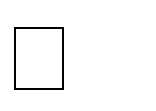 состояние преподавания учебных предметов; уровень предметной обученности;сформированность УУД и метапредметных знаний у учащихся; качество ведения школьной документации;подготовка и проведение итоговой аттестации за курс основной и средней школы; организация воспитательной работы с учащимися;работа с педагогическими кадрами.Формы контроля были разнообразны: тематический, классно-обобщающий, фронтальный, персональный, тематически-обобщающий, мониторинг. Методы контроля в основном традиционные: наблюдение, изучение документации, проверка знаний учащихся, собеседование с участниками учебно-воспитательного процесса, тестирование, контрольные работы, посещение уроков и внеклассных мероприятий.Итоги ВШК подводились на заседаниях педагогического совета, совещаниях при директоре, собеседованиях с учителями и классными руководителями.В течение 2022 года администрация школы держала на постоянном контроле работу педагогического коллектива по выполнению Закона «Об образовании в РФ» по следующим направлениям:комплектование 1,10 классов и будущих первоклассников;посещаемость учащимися учебных занятий, консультаций и дополнительных занятий по подготовке выпускников 9,11 классов к итоговой аттестации;работа учителей со слабоуспевающими; организация внеурочной занятости учащихся; адаптация учащихся 1,5-х классов;организация работы с детьми, имеющими одну итоговую оценку «3» и «4»; организация работы по преемственности между начальной и основной школой.Контроль за школьной документацией.В течение учебного года проводилась проверка классных журналов по своевременному и аккуратному заполнению, за наполняемостью оценок, объективностью выставления четвертных и полугодовых оценок, за состоянием выполнения государственных программ и их практической части. Журналы в основном заполняются своевременно в соответствии с календарно-тематическим планированием. Записи ведутся аккуратно.Проверка состояния тетрадей в течение учебного года показала, что во всех классах и по всем предметам ведутся тетради. Объем домашних заданий соответствует нормам. Орфографический режим соблюдается. Количество диктантов, контрольных работ соответствует календарно-тематическому планированию.С целью улучшения текущей успеваемости учащихся ежедневно по специально составленному общешкольному графику проводились консультации и отработки для учащихся.Для выявления знаний учащихся и диагностики уровня их обученности в конце четвертей и полугодий в форме контрольных работ, диктантов, тестирования, защиты рефератов и проектов проводилась промежуточная аттестация по основным предметам во 2-11 классах. Каждый предметник имел карту отслеживания результатов этих работ.Классные руководители ежедневно следили за посещением уроков и дополнительных занятий учащимися.По итогам поверок изданы справки, приказы, заслушаны на административных совещаниях, заседаниях школьных МО.При посещении уроков и внеклассных мероприятий выявлено, что учителя используют как традиционные формы обучения, так и информационно-коммуникационные технологии, технологии проектного обучения, игровые и интерактивные технологии, элементы проблемного обучения, что способствует развитию интеллектуального уровня детей, их интереса и творческих способностей.Ежегодно проводится внутришкольный мониторинг, одним из направлений которого является отслеживание качества обучения учащихся школы. Он носит системный характер и осуществлялся в виде плановых, оперативных проверок, административных работ. Мониторинг проводился как по промежуточным, так и по конечным результатам.По итогам мониторинговых исследований проведён всесторонний анализ результатов работы, отмечены положительные и отрицательные тенденции развития школы, поставлены задачи на следующий год.ОЦЕНКА КАДРОВОГО ОБЕСПЕЧЕНИЯВ целях повышения качества образовательной деятельности в Школе проводится целенаправленная кадровая политика, основная цель которой – обеспечение оптимального баланса процессов обновления и сохранения численного и качественного состава кадров вего развитии в соответствии с потребностями Школы и требованиями действующего законодательства.Основные принципы кадровой политики направлены:на сохранение, укрепление и развитие кадрового потенциала;создание квалифицированного коллектива, способного работать в современных условиях;повышение уровня квалификации персонала.Таблица 19. Характеристика педагогического составаВ 2022 году результаты опроса, анкетирования, посещения уроков, в том числе в онлайн-формате, при выявлении профессиональных дефицитов педагогов-предметников и педагогов дополнительного образования показали, что 45 процента педагогов начальной,37 процента –основной, 28 процентов – средней школы и 34 процента педагогов дополнительного образования нуждались в совершенствовании компетенций, а более 24 процентов всех учителей считали, что им не хватает компетенций для подготовки к дистанционным занятиям. Аналогичное исследование в 2021 году показало значительное улучшение данных: 25 процента педагогов начальной, 26 процентов – основной, 15процентов – средней школы и 20 процентов педагогов дополнительного образованиянуждаются в совершенствовании компетенций, и только 15 процентов всех учителей считают, что им не хватает компетенций для подготовки к дистанционным занятиям .Таким образом, полученные данные свидетельствуют об эффективности работы с кадрами и выбранными дополнительными профессиональными программами (повышение квалификации) по совершенствованию ИКТ-компетенций, работе с цифровыми инструментами и необходимости работы с новыми кадрами по данному направлению.Анализ условий реализации программы начального общего образования и основного общего образования в части формирования функциональной грамотности обучающихся (способности решать учебные задачи и жизненные проблемные ситуации на основе сформированных предметных, метапредметных и универсальных способов деятельности), включающей овладение ключевыми компетенциями, составляющими основу готовности к успешному взаимодействию с изменяющимся миром и дальнейшему успешному образованию, показал недостаточную готовность педагогических кадров. Так,30 процентов педагогов испытывают затруднения в подборе заданий, 17 процентов не видят значимости в применении такого формата заданий, 23 процента педагогов планируют применение данных заданий после прохождения соответствующего обучения. В связи с обязательным обеспечением условий формирования функциональной грамотности и недостаточной готовностью кадров в план непрерывного профессионального образования педагогических кадров включены мероприятия по оценке и формированию функциональной грамотности – читательской, математической, естественно-научной, финансовой, креативного мышления, глобальных компетенций в рамках внутриорганизационного обучения и организации обучения по дополнительным профессиональным программам (повышение квалификации) педагогов предметных и метапредметных профессиональных объединений.Анализ кадрового потенциала для внедрения требований нового ФГОС основного общего образования в части обеспечения углубленного изучения учебных предметов с целью удовлетворения различных интересов обучающихся показывает недостаточную готовность педагогов. В связи с чем принято решение о пересмотре плана непрерывного профессионального образования педагогических и управленческих кадров на 2022-й и последующие годы, развитии системы наставничества и адресной подготовки педагогов по выбранным обучающимися учебным предметам для углубленного изучения на уровне основного общего образования, внедрении системы наставничества и работы в парах.ОЦЕНКА УЧЕБНО-МЕТОДИЧЕСКОГО И БИБЛИОТЕЧНО- ИНФОРМАЦИОННОГО ОБЕСПЕЧЕНИЯНаименование	КоличествоОсновной книжный фонд	8366 экз.Учебная литература	4166 экз.Художественная литература	4200 экз.Таблица 21.Обеспеченность учебниками на 2022 год10-11клОбщая обеспеченность по школе: 79,3% .Фонд библиотеки формируется за счет федерального, областного, местного бюджетов. На официальном сайте Школы есть страница библиотеки с информацией о работе и проводимых мероприятиях библиотеки Школы.Также стоит отметить отсутствие укомплектованности библиотеки ЭОР по учебным предметам учебного плана. Данная ситуация должна быть озвучена перед учредителем и членами управляющего совета для принятия соответствующих решений.ОЦЕНКА МАТЕРИАЛЬНО-ТЕХНИЧЕСКОЙ БАЗЫВ настоящее время занятия проходят в корпусе №1 и  №2. В первую смену занимаются 198 обучающихся 1а,1б, 2а, 2б, 5а, 5б8а, 8б,9,10, 11 классов и две группы кратковременного пребывания с численностью 46 человек (по два часа в день в каждой группе).Занятия начинаются в 8.00ч. и завершаются 11ч.45мин. для 1,2 классов и 13ч.15мин. для 5.8,9,10,11 классов.Во вторую смену занимаются 147 обучающихся  3а, 3б, 4-е, 6,7 классов. Занятия начинаются 13ч.15мин. и завершаются в 18ч.15мин.При таком режиме работы и при возможностях здания, в котором занимаются обучающиеся, очень трудно построить полноценную учебную и воспитательную работу. Вместимость классных помещений составляет 18-20 человек.Узкий коридор шириной меньше 2 метров не соответствует нормам пропускаемости и пожарной безопасности.Нет помещений, соответствующих проведению общешкольных мероприятий, уроков физкультуры.Занятия в две смены с интервалом 15 минут между сменами создают проблемы для полноценного проветривания классных помещений.Территория школы огорожена по периметру. Общая площадь земельного участка составляет 1500 кв.м. На территории школы посажены деревья и кустарники. Во дворе школы находится спортивная площадка, воркаут –площадка, футбольная и волейбольная площадки.Имеется столовая (приспособленное помещение), в которой дети 1-4 классов получают горячее разовое питание.Анализ раздела плана укрепления материально-технической базы школы показывает, что необходимо в ближайшие годы построить новую типовую школу.Анализ ведения финансовых расчётов по целевому использованию бюджетных средств показывает их прямое назначение, т.е. нарушений в этом направлении нет.Общая финансовая стратегия школы: разумное расходование собственных и привлечение средств с целью развития учреждения, повышения заработной платы работников.Все решения по укреплению материально-технической базы школы были согласованы с Управляющим Советом Учреждения и одобрены его членами.Бюджетное финансирование не покрывает всех финансовых нужд школы, поэтому определяются приоритеты, и задачи решаются постепенно. Основные расходы были направлены на заработную плату работников школы и начисления на нее, коммунальные услуги, интернет услуги, питание обучающихся.СТАТИСТИЧЕСКАЯ ЧАСТЬРЕЗУЛЬТАТЫ АНАЛИЗА ПОКАЗАТЕЛЕЙ ДЕЯТЕЛЬНОСТИ ОРГАНИЗАЦИИДанные приведены по состоянию на 31 декабря 2022 года1. Полное наименование общеобразовательного учреждения в соответствии с УставомМуниципальное казенное общеобразовательное учреждение «Дзержинская средняя общеобразовательная школа»2. Юридический адрес:368027, Республика Дагестан, Хасавюртовский район, селение Дзержинское, улица Школьная 523. Фактический адрес.Телефонадрес электронной почтыадрес официального сайта в сети«Интернет»368027, Республика Дагестан, Хасавюртовский район, селение Дзержинское, улица Школьная 52-телефон –(8929) 867-59-88;-электронная почта – dzerjinskayasosh@mail.ru -адрес сайта ОУ- https://dzerzh.dagestanschool.ru/ 4. Банковские реквизитыБИК :018209001Р/с 03231643826540000300л/с 030332131905. УчредительАдминистрация МО «Хасавюртовский район»6. Организационно-правовая формаМуниципальное казенное учреждение7.Тип муниципального учрежденияКазенное8. Форма собственностиМуниципальная9. Тип образовательной организацииОбщеобразовательная10.Устав (новая редакция).Устав в новой редакции утверждён начальником МКУ «Управление образования» МО«Хасавюртовский район» от 12.08.2022 г. №11511. Лицензия.№ Л035-01227-05/00184217 от30.03.2020 г., бессрочно.12. Свидетельство о государственной аккредитации.серия 05А01 №0001923, регистрационный№ 6997 от 16.06.2020 г. Срок действия до21.04.2023 г.13. Образовательные программы ОУ (по лицензии).Начальное общее образование.Основное общее образование.Среднее общее образование.14. Администрация: ДиректорЗаместитель директора по УВР Заместитель директора по ВРРамазанов  Магомедсаид           АсланхановичРамазанова Хапизат СабихулаевнаГаджимурадов Гамзатхан Ахмеднабиевич15. Органы самоуправленияПедагогический совет.Управляющий Совет.Общее собрание работников Учреждения.Ученическое самоуправление.Методический совет.Профсоюзный комитет.Совет родителей.Наименование органаФункцииДиректорКонтролирует работу и обеспечивает эффективное взаимодействие структурных подразделений организации,утверждает штатное расписание, отчетные документы организации, осуществляет общее руководство ШколойУправляющий советРассматривает вопросы:развития образовательной организации; финансово-хозяйственной деятельности; материально-технического обеспеченияПедагогический советОсуществляет текущее руководство образовательной деятельностью Школы, в том числе рассматривает вопросы:развития образовательных услуг; регламентации образовательных отношений; разработки образовательных программ;выбора учебников, учебных пособий, средств обучения и воспитания;материально-технического обеспечения образовательного процесса;аттестации, повышения квалификации педагогических работников;координации деятельности методических объединенийОбщее собрание работниковРеализует право работников участвовать в управлении образовательной организацией, в том числе: участвовать в разработке и принятии коллективного договора, Правил трудового распорядка, изменений и дополнений к ним;принимать локальные акты, которые регламентируют деятельность образовательной организации и связаны с правами и обязанностями работников;разрешать конфликтные ситуации между работниками и администрацией образовательной организации;вносить предложения по корректировке плана мероприятий организации, совершенствованию ее работы и развитию материальной базыНазвание образовательной программыЧисленность обучающихсяОсновная образовательная программа начального общего образования162Основная образовательная программа основного общего образования159Основная общеобразовательная программа среднего общего образования24Адаптированная основная общеобразовательная программа начального общего образования обучающихся с задержкой психического развития (вариант 7.1)Уровень образовани я2020 год2020 год2021 год2021 год2022 год2022 годУровень образовани яКол-во классовКол-во обучающихсяКол-во классовКол-во обучающихсяКол-во классовКол-во обучающихсяНОО815181548162ООО10160       1017210159СОО215216224итого203262034220345КлассыКоличество сменПродолжительность урока (мин.)Количество учебных дней в неделюКоличество учебных недель в году11Ступенчатый режим:35 минут (сентябрь–декабрь);40 минут (январь–май)5333–11245634№ п/пПараметры статистики2020/21учебный год2021/22учебный год1Количество детей, обучавшихся на конец учебного года, в том числе:3451– начальная школа1621– основная школа1591– средняя школа242Количество обучающихся, оставленных на повторное обучение:––2– начальная школа––2– основная школа–2– средняя школа–3Не получили аттестата:––3– об основном общем образовании––3– о среднем общем образовании--4Окончили Школу с аттестатом особого образца:--4– в основной школе--4– в средней школе–-№Ф.И.О.классного руководителякласскол-во учащихся на начало четвертиприбыловыбылокол-во учащихся на конец четвертиУспеваемостьУспеваемостьУспеваемостьУспеваемостьсред баллуспев %качество знаний %посещ.%не успевают№Ф.И.О.классного руководителякласскол-во учащихся на начало четвертиприбыловыбылокол-во учащихся на конец четверти5432сред баллуспев %качество знаний %посещ.%не успевают№Ф.И.О.классного руководителякласскол-во учащихся на начало четвертиприбыловыбылокол-во учащихся на конец четверти543н/асред баллуспев %качество знаний %посещ.%не успевают111Магомедова З.В.1а261250,000,0900222СайпулаеваБ.Р.1б211200,000,0960333Баталова А.П.2а2020299010055,0980444Парзулаева Х.С.2б2222261403,910036,397.20555Гаджиева А.О.3а21210111003,710052,1950666МагомедоваД.А.3б21120181103,610052,087.30777АйгумоваА.М.4а1919341203,310036.898.70888Мовлидмагомедова С.Р.4б1611515903,610040.087.70итого166 41629436403,510045.392.80999ГаджиеваГ.П.5а141413103,410028.590101010Исаева Х.М.5б1717231103,410029.481.20111111Хайбулаева  А.М.6а1711614113,410031,2951121212Гаджиева Б.М.6б1919151303,610031.5910131313Рамазанова З.Л.7а2020241403,410030,0950141414Хайбулаева  А.М.       7б1611160393,410018.797151515Гаджимурадова З.А.8а11111373,610036.386161616Алиева З.Д.8б141423903,510021,480.501717Писирханова Х.Х.Писирханова Х.Х.9а161632113,51002591.201818Закаряева М.С.Закаряева М.С.9б161604123,510031.0930итогоитогоитого1601159133510510028.391.2019Алдамов И.А.Алдамов И.А.Алдамов И.А.101414221010028.592.0020Халимова  М.М.         Халимова  М.М.         Халимова  М.М.         11101042410060960итогоитогоитого2424641410044.281.50итогоитогоитого35016344288218910039.286.201-4 класс«5»10 уч«4» и «5»43 уч«3» и «4»68 учС «2»-Качество знаний (%)43.8Успеваемость (%)100%2019-2020100%51%2020-2021100%                        44%2021-2022100%43.8%КлассФИО учителяКол-во уч-ся«5»«4»и«5»«3»«2»Успевае- мостьКачество знаний2аБаталова А.П.202128-100%60%2бПарзулаева Х.С.222     913-100%36.3%3аГаджиева А.О.210912-100%47%3бМагомедова Д.А.20167-100%30%4аАйгумова А.М.194810-100%42%4бМовлидмагомедова С.Р.15       168-100%37.51аМагомедова З.А.25-100%н/а1бСайпулаева Б.Р.20537390100%н/аитого162104368100%43.8КлассФ.И.О.учителяВсего по спискууч-сяВыполняли работу«5»«4»«3»«2»Успевае мость (%)Качество знаний (%)2аБаталова А.П.2020685      19570%2бПарзулаева Х.С.2222596290.9%63%3аГаджиева А.О.2121087671.4%37.6%3бМагомедова Д.А.202047290%55%4аАйгумова А.М.19192510289.4%36.4%4бМовлидмагомедова С.Р.151509338059.4КлассФ.И.О.учителяВсего по спискууч-сяВыполняли работу«5»«4»«3»«2»Успевае мость (%)Качество знаний (%)2а.Баталова А.П.2020558290502бПарзулаева Х.С.2222696195.468.13аГаджиева А.О.21210105671.4473бМагомедова Д.А.20         20279290454аАйгумова А.М.19192311384.226.34бМовлидмагомедова С.Р.1515073566.646.6Клас сФ.И.О.учителяВсего по списк ууч-сяВыполнял иработуУровень успеваемост и(%)Уровень успешност и(%)Уровень обученност иСредни й балл2аБаталова А.П.20209565623.82бПарзулаева Х.С.222290       63.460.13.73аГаджиева А.О.212180.938.151.43.43б.Магомедова Д.А.202075.04045.83.24аАйгумова А.М.191989.4     57.861.43.74бМовлидмагомедова С.Р.151580    66.657.83.6Клас сФ.И.О.учителяВсего по списк ууч-сяВыполнял иработуУровень успеваемост и(%)Уровень успешност и(%)Уровень обученност иСредни й балл2аБаталова А.П.2020855559.203.72бПарзулаева Х.С.222286.350573.63аГаджиева А.О.212190.4      61.963.43.83бМагомедова Д.А.2020704046.63.24аАйгумова А.М.1919100       57.861.73.84бМовлидмагомедова С.Р.151573.3    46.648.53.32.КлассыВсего уч-сяИз них успеваютИз них успеваютОкончили годОкончили годОкончили годОкончили годНе успеваютНе успеваютПереведены условноПереведены условноКлассыВсего уч-сяИз них успеваютИз них успеваютОкончили годОкончили годОкончили годОкончили годВсегоВсегоИз них н/аИз них н/аКлассыВсего уч-сяКол- во%на «4»и «5»%на«5»%Кол- во%Кол- во%531311001135.4516.10000635351001234.2411.40000736361001233.312.70000825251001248312000093232100928.1618.70000Итого1591591005635.81912.10000КлассыВсего уч-сяИз них успеваютИз них успеваютОкончили годОкончили годОкончили годОкончили годНе успеваютНе успеваютПереведены условноПереведены условноКлассыВсего уч-сяИз них успеваютИз них успеваютОкончили годОкончили годОкончили годОкончили годВсегоВсегоИз них н/аИз них н/аКлассыВсего уч-сяКол- во%на «4»и «5»%на«5»%Кол- во%Кол- во%101313100646.1215.300001110101007704400000Итого23231001338.0527.600009-е классы11-е классыОбщее количество выпускников3210Количество обучающихся на семейном образовании00Количество обучающихся с ОВЗ00Количество обучающихся, получивших «зачет» заитоговое собеседование/ сочинение3210Количество обучающихся, не допущенных к ГИА00Количество обучающихся, проходивших процедуру ГИА3210Количество обучающихся, проходивших процедуру ГВЭ00Количество обучающихся, получивших аттестат3210№Ф.И.О. ученикаМатематикаМатематикаОбществоОбществоБиологияБиологияРусский языкРусский язык№Ф.И.О. ученикаоценкибаллыоценкибаллыоценкибаллыоценкибаллы1  Ахмедов Зайнула Мухтарович420  4254293252Гитинов Аслан Гитиномагомедович4185324273233Лабазанов Курбан Израилович4153224273234Максудова Альбина Арсеновна    4184263213155Максудова Мисрият Адилхановна4183224253226Максудова Эльмира Аслангереевна3143213173267Магомедов Гамзат Саидалиевич4174173153228Мамадова Азра Ражабдибировна    4154294285309Мерзаев Магомед Абдулазизович417427    32042610Мовлидмагомедов Хамза Ахмедович3123    2042632011Мурадов Абдула Магомедрасулович418323     32432612Мурадов Ахмед А юбович41732042732313Мурадисинов Саид Анварович41732342543014Набиева Кавсарат Ахматхановна41642632232415Писирханова Саида Салимовна41842842753116Сулеймандибиров Адам Сулеймандибирович41842742832517Ильясова Аминат Хизриевна419430   42753118Исаева Марьям-Асият Ильясовна41642843032419Ибрагимов Амин Байтулаевич3        104  2943252920Курбанов Магомед Каримулаевич4       185   3342742621Магомеднабиев Магомеднаби Гаджимурадович3114   254  3132322Магомедрасулов Юнус Муслимович3144     244  2632723Мурадов Саид Исламович5225      344   2842824Расулова Айшат Магомедовна4174   283    2332425Расулгаджиев Рамазан Магомедгаджиевич417 4   253     2031826Сайпулаев Магомед Камилович4183  223     2332127Маджидова Патимат Шамиловна4153   233    2332628Сулейманова Хатимат Халиловна4164    254     3352929Таймасханов Гасан Ахмедханович3113    184   2631930Халимова Фатима Ахмеднурова 4194  283    2231931Шарурамазанова Хатимат Магомедовна3143     194    2732432Юсупов Магомедгаджи Хасбулатович4164243  16428Уровень успеваемости   100%100%100%100%Уровень успешности 78.1%  3.865.6%  3.762.5%  3.63.1.2%  3.4№Ф.И.О. ученикаРусский языкРусский языкМатематикаМатематикаИсторияИсторияОбществоОбществоБиологияБиологияХимия№Ф.И.О. ученикаоценкибаллыоценкибаллыоценкибаллыоценкибаллыоценкибаллыоценкибаллы1Гусенгаджиев Ахмеднаби Гасангаджиевич349519      2  212Гусенгаджиева Хажи-Паризат Загидгаджиевна 348383Исаева Иса Магомедович461521  3     44   2  224Лабазанов Асрудин Зайнудинович   337   385Мажидова Хуснул-Хатимат Алимхановна  5  80540  3    506Махадибирова Саида Расуловна3533117Османова Макка Ризвановна3434148Савханова Анжела Магомедовна4595179Рамазанов Ахмед   Магомедсаидович46641610Халимова Патимат Алиевна51415Уровень успеваемости(%)100%100%1001000Уровень успешности(%)40%70%00       0КлассВклассеВыполняли работу«5»«4»«3»«2»%качеств а%усп-тиср. оценка4а Айгумова А.М.1919 (100%)278247.3893.44бМовлидмагомедова С.Г.1615(100%)273356.287.53.4КлассВкла ссеВыполнял и работу«5»«4»«3»«2»%качества% усп- стиСр. оценка4а Айгумова А.М.1919 (100%)287252.689.43.54б Мовлидмагомедова С.Р.1515(100%)27426086.83.6№ФИОКлассПредметМуниципа льныйРеспубл икански йВсеросси йский2021-2022 учебный год (7 победителей + 18 призеров = всего 23)2021-2022 учебный год (7 победителей + 18 призеров = всего 23)2021-2022 учебный год (7 победителей + 18 призеров = всего 23)2021-2022 учебный год (7 победителей + 18 призеров = всего 23)2021-2022 учебный год (7 победителей + 18 призеров = всего 23)2021-2022 учебный год (7 победителей + 18 призеров = всего 23)2021-2022 учебный год (7 победителей + 18 призеров = всего 23)1Ахмедханова  Саният 6МузыкаПобедител ьПризер2Мажидова Хуснул - Хатимат11ФизикаПобедител ьПризерМажидова Хуснул - Хатимат113Рамазанов Магамед - Шакир10Русская литератураПризер4Английский Призер5Гаджимурадов Магомедрасул10ИсторияПризер6Гаджимурадов Магомедрасул10ФизикаПризер7Писирханова Саида9ЛитератураПризер8Сулеймандибиров Адам8Астрономия Победител ьПризер-Сулеймандибиров Адам89Хасулбегова АминатОбществознание Призер-2021-2022 учебный год (1 полугодие)2021-2022 учебный год (1 полугодие)2021-2022 учебный год (1 полугодие)2021-2022 учебный год (1 полугодие)2021-2022 учебный год (1 полугодие)2021-2022 учебный год (1 полугодие)2021-2022 учебный год (1 полугодие)2021-2022 учебный год (1 полугодие)1Республиканский г.Каспийск конкурс «Письмо солдату»Газирханова  А.5апризерГаджиева Г.П.5Республиканский конкурс«Мир глазами детей»(ОВЗ)Ибрагимова С3а2 м.Гаджиева Г.П.6Республиканский конкурс«Мир глазами детей»(ОВЗ).7IV Всероссийский конкурс «Герои Отечества»Мажидова Х.А.112м.Гаджиева Г.П.8IV Всероссийский конкурс «Герои Отечества».10Республиканский конкурс иллюстраций фольклорныхпроизведений ДагестанаМагомедова Р.Н.Абдулмаликов А.3а4б2 м.2мГаджиева Г.П.Конкурс декоративно-прикладного искусства(вышивание),(вязание крючком)Расулова П.М.Гамзатханова З.7а4а2м  2м-Гаджиева Г.П.Республиканский конкурс ,посвященный 90 летию Ф.Алиевой.Залбегова М.Т.(диплом-1 степени)7а-Гаджиева Г.П.среди учащихся 3-4классов11Республиканский патриотический конкурс«Память сильнее времени»Нуцалханова М.8а2м.3 м.Гаджиева Г.П16Республиканский конкурс исследовательских работ«Мы дружбой народовсильны»Залбегова М.Т7а2 м.Гаджиева Г.П.Кол-во%Общее количество работников ОУ (все работники)59100Всего педагогических работников39100Учителя, ведущие уроки31100Учителя с высшим образованиемиз них:310%Возрастной ценз педагогических работников:до 30 лет811от 30 до 45 лет2446от 45 до 60 лет2126выше 60 лет617Педагогический стаж:менее 5 лет814от 5 до 10 лет1017от 10 лет и более4169Имеют почетные звания:Почетный работник общего образования РФ626Заслуженный учитель РД03Отличник образования РД16№Авторы, названиеучебникаклассиздательствокол-воуч-сянехват.учебн.%обеспеч.1-4кл.1-4кл.1-4кл.1-4кл.1-4кл.1-4кл.1-4кл.1Горецкий В.Г Азбука 1ч- 2ч.1клПросвещение46100%2Канакина В.П., Горецкий В.Г. Русскийязык1клПросвещение43100%3Канакина В.П.Горецкий В.Г. Русскийязык в 2 частях.2клПросвещение43100%4Канакина В.П.,Горецкий В.Г. Русскийязык в 2 частях3клПросвещение41100%5Канакина В.П.,Горецкий В.Г. Русскийязык в 2 частях4клПросвещение40295%6Климанова Л.Ф., Горецкий М.В., М.Литературное чтение в 2 частях1клПросвещение46100%7Климанова Л.Ф., Горецкий М.В.,М.Литературное чтение в 2 частях2клПросвещение43100%8Климанова Л.Ф., Горецкий М.В., МЛитературное чтение в 2 частях3клПросвещение43686%9КлимановаЛ.Ф.,Горецкий.М.В.,М.Литературное чтение в 2 частях4клПросвещение4020       50%               10Моро М.И.Математика в 2 частях1 клПросвещение46100%11Моро М.И.Математика в 2 частях2 клПросвещение43100%12Моро М.И.Математика в 2 частях3 клПросвещение43686%13Моро М.И.Математика в 2 частях4 клПросвещение401562%14Кузовлев В.П.,Лапа Н.М.Английский язык в 2 частях2клДрофа432249%15Кузовлев В. П., Н.М. Лапа. и др.Английский язык в 2 частях3клДрофа431565%16Кузовлев В. П., Н.М. Лапа. и др.Английский язык. в 2 частях4клДрофа403025%17Плешаков А.А. Окружающий мир в 2частях1клПросвещение462060%18Плешакова А.А. Окружающий мир в 2частях2клПросвещение431087%19Плешаков А.А., Окружающий мир.3клПросвещени43100%Мир вокруг нас. в 2 частяхе20Плешаков А.А., Окружающий мир в 2частях4клПросвещение4021Латышина Д.И.,Муртазин М.Ф.Основы религиозных культур и светскойэтики.Основы исламской культуры4клПросвещени е40100%22Неменская Л.А, под ред. НемецкогоБ.М. Изобразительное искусство. Ты изображаешь, украшаешь и строишь.1клПросвещени е46100%23Коротеева Е.И. под ред. Немецкого Б.М. Изобразительное искусство.Искусство и ты.2 кл.Просвещени е43295%24Горяева Н.А., Неменская Л.А., Питерских А.С. и др./ под ред. Неменского Б.М. Изобразительноеискусство. Искусство вокруг нас.3клПросвещени е41100%25Неменская Л.А./ под ред. Неменского Б.М. Изобразительное искусство.Каждый народ - художник.4 клПросвещени е40782%26Критская Е.Д. Музыка1клПросвещение40100%27Критская Е.Д. Музыка2клПросвещение43100%28Критская Е.Д. Музыка3клПросвещение41100%29Критская Е.Д. Музыка4 клПросвещение40888%30Роговцева Н.И., Богданова Н.В., Фрейтаг И.П., Технология: Человек.Природа. Техника1 клПросвещени е40100%31Роговцева Н.И., Богданова Н.В., НВ.Добромыслова Технология.2 клПросвещение43295%32Роговцева Н.И., Богданова Н.В., НВ.Добромыслова Технология3 клПросвещение43393%33Роговцева Н.И., Богданова Н.В., Н.В.Шипилова и др. Технология4 клПросвещение40888%34Лях В.И. Физическая культура1-4клПросвещение170100%Х1.С. Вакилов. Р.Х1 Раджабов Авармац11Просвещение40295%35Авар мац1. Букварь Х1.С. Вакилов.Т.М. Зургалова1Просвещение401172%36Авар мацI Х1.С Вакилов2Просвещение43100%37Авар мацI Х1.С Вакилов3Просвещени41100%е38Авар мацI Алиханов.М.Магомедов С.З4Просвещение40295%39Литературияб ц1али1Просвещение461176%40Литературияб ц1али2Просвещение43100%41Литературияб ц1али3Просвещение431076%42Литературияб ц1али4Просвещение40977%43Шахматы в школеПрудникова Е.А.,Волкова Е.И.1Просвещение460%44Шахматы в школеПрудникова Е.А.,Волкова Е.И.2Просвещение430%45Шахматы в школеПрудникова Е.А.,Волкова Е.И.3Просвещение430%46Шахматы в школеПрудникова Е.А.,Волкова Е.И.4Просвещение400%5-9кл.5-9кл.5-9кл.5-9кл.5-9кл.5-9кл.5-9кл.47Ладыженская Т. А., Баранов М. Т., Тростенцова Л. А. и др. Русский язык. в2 частях5клПросвещени е32100%48Ладыженская Т. А., Баранов М. Т., Тростенцова Л. А. и др. Русский язык в2 частях6клПросвещени е33100%49Ладыженская Т. А., Баранов М. Т.,Тростенцова Л. А. и др. Русский язык7клПросвещение32100%50Русский язык .М.Т.Баранов. Т.А.Ладыженская и др.8клПросвещени е33488%51 Русский  язык. М.Т.Баранов.Т.А.Ладыженская.9клПросвещени е24100%52Коровина В. Я., Журавлев В. П.,Коровин В. И.Литература в 2 частях5клПросвещение32100%53., Коровина В. Я., Журавлев В. П.,Коровин В. И. Литература.в 2 частях6клПросвещение33100%54Коровина В. Я., Журавлев В. П.,Коровин В Литература.в 2 частях7клПросвещение32100%55Коровина В. Я., Журавлев В. П.,Коровин В Литература.в 2 частях8клПросвещение33100%56Коровина В. Я., Журавлев В. П.,Коровин В Литература.в 2 частях9клПросвещение24100%57Кузовлев В. П., Перегудова Э. Ш.,5клДрофа32990% и др..Английскийязык.58Кузовлев В.П.,Перегудова Э.Ш. и л\др.И.В..Английский язык.6клДрофа33100%59Кузовлев В. П., Перегудова Э. Ш., Стрельникова О. В. и др..Английскийязык.7клДрофа32100%60Кузовлев В. П., Перегудова Э. Ш., Стрельникова О. В. и др.Английскийязык.8клДрофа33100%61Кузовлев В. П., Перегудова Э. Ш., Стрельникова О. В. и др.Английскийязык.9клДрофа24100%62Виленкин Н.Я., Жохов В.И. и др., Математика5клПросвещение32320%63Виленкин Н.Я.,Жохов В.И. и др. Математика6 клПросвещение33330%64МакарычевЮ.Н. Алгебра7 клПросвещение32100%65МакарычевЮ.Н. Алгебра8 клПросвещение33100%66МакарычевЮ.Н. Алгебра9 клПросвещение24291%67Атанасян Л.С., Бутузов В.Ф., КадомцевС.Б. Геометрия.7-9 клПросвещение89100%69Семакин И.Г., Залогова Л.А., Русаков С.В.,	Шестакова Л.В..Информатика8клМ.БИНОМЛаборатория знаний33197%70Семакин И.Г., Залогова Л.А., Русаков С.В.,	Шестакова Л.В..Информатика9клМ.БИНОМЛаборатория знаний24100%71Вигасин А.А., Годер Г.И., Свеницкая И.С.Всеобщая история. История Древнегомира5 клПросвещени е32100%72Агибалова Е.В., Донской Г.М.Всеобщая история. История Средних веков.6клПросвещени е33100%73Пчелов Е.В., Лукин П.В./Под ред.Петрова Ю.А. История. России с древнейших времен до начала XVI века6клПросвещени е33100%74История России. XVI-XVII века ПчеловЕ.В., Лукин П.В./Под ред. Петрова Ю.А7 клРусскоеслово32100%75Юдовская А.Я., Баранов П.А.,Ванюшина Л.М., Всеобщая история. История Нового времени. 1500-18007клПросвещени е32100%76История. России в 19 веке Захаров В.Н., Пчелов Е.В. /Под ред. ПетроваЮ.А8 клРусское слово33197%77Всеобщая история. История Нового времени. XIX-начало XX века ЮдовскаяА.Я. под редакцией А.А.Искендерова8клПросвещени е33100%Всеобщая история. История нового времени 1801-1914 Н.В.Загладин.Л.С.Белоусов9клРусское слово24100%78Соловьев К.А., Шевырев А.П. /Под ред. Петрова Ю.А. История России. 1801-1914 гг История России9клРусское слово24100%79Боголюбов Л.Н., Виноградова Н.Ф., Городецкий Н.И. и др./Под ред.Боголюбова Л.Н., Ивановой Л.Ф.Обществознание5клПросвещени е32875%80Боголюбов Л.Н., Виноградова Н.Ф., Городецкий Н.И. и др./Под ред.Боголюбова Л.Н., Ивановой Л.Ф.Обществознание.6клПросвещени е33100%81Боголюбов Л.Н.Обществознание7клПросвещение32100%82Боголюбов Л.Н.Обществознание8клПросвещение33100%83Боголюбов Л.Н.Обществознание9клПросвещение24100%84Лобжанидзе А. А.. География.5-6 клПросвещение65100%85Кузнецов А. П., Савельева Л. Е.,Дронов В. П.География7клПросвещение32391%86Дронов В. П., Савельева Л.Е.География.8клПросвещение33100%87Дронов В.П., Савельева Л.Е.География. Россия9клПросвещение24100%88Перышкин А.В. Физика7клДрофа32100%89Перышкин А.В. Физика8клДрофа33100%90Перышкин А.В. Физика9клДрофа24100%91Габриэлян О.С. Химия8клДрофа33197%92Габриэлян О.С. Химия9клДрофа24240%93Плешаков А.А. Биология.5 клДрофа32100%94Сивоглазов В.И.Биология6 клПросвещение33100%95Захаров В.Б., Сонин Н.И., Биология7 клДрофа32100%96Сонин Н.И., Сапин М.Р. Биология8 клДрофа33100%97М. Р. Сапин В. Б.Сонин. Биология9 клДрофа24100%98Сергеева Г.П., Критская Е.Д., Музыка.5 клПросвещение32487%99Сергеева Г.П., Критская Е.Д., Музыка.6 клПросвещение33100 %100Сергеева Г.П., Критская Е.Д., Музыка.7 клПросвещение32875%101Горяева Н.А., Островская О.В./ под ред. Неменского Б.М. Изобразительное искусство. Декоративно-прикладноеискусство в жизни человека5 клПросвещени е32972%102Неменская Л.А./ под ред. Неменского Б.М. Изобразительное искусство.Искусство в жизни человека.6 клПросвещени е33682%103Питерских А.С., Гуров Г.Е./ под ред. Неменского Б.М. Изобразительное искусство. Дизайн и архитектура вжизни человека.7 клПросвещени е32972%104Н.В.Синица,В.Д.Симоненко Технология5 клПросвещение32390%105Н.В.Синица,В.Д.Симоненко.Технология.6 клПросвещение33100%106Н.В.синица и др. Технология7 клПросвещение32876%107В.Д.Симоненко и др. Технология8клПросвещение332040%108Лях В.И., Физическая культура8-9 клПросвещение570%109Смирнов А. Т., Хренников Б. О. / Под ред. Смирнова А. Т. Основыбезопасности жизнедеятельности.8 клПросвещени е33100%110Смирнов А. Т., Хренников Б. О. / Под ред. Смирнова А. Т Основыбезопасности жизнедеятельности.9 клПросвещени е24100%111ОДНКНР5320%112М.А.Абдулаев. М.М.Муртазалиев Авармац15НИИпедагогики32100%113А. Гь. Г1амзатов.Авар мац16НИИпедагогики33100%114А. Гь. Г1амзатов Авар мац16-7НИИпедагогики550%115М.М. Муртазалиев Авар мац18-9НИИпедагогики570%116М.М.Муртазалиев Авар мац!9НИИпедагогики240%117С. М. Мухтаров. А. Г. Хамзатов Аварадабият5НИИпедагогики32100%118Б.Г.Испагиев.М-Р.Х..Хайбулаев АварАдабият6НИИпедагогики330%119М.-Р.УсахановГ1. М.Г1абдурах1манов Авар Адабият7НИИпедагогики32              0%120Гажиев.А.А Авар Адабия8НИИпедагогики330%121А. Абдурахманов Авар Адабият9НИИпедагогики240%1221.М.С.Гаджиев 2. Р.М.МагомедовИстория Дагестана8НИИпедагогики330%123М.К.Шамхалов История Дагестана9НИИпедагогики240%124Лях В. И.Физическая культура.5Просвещение320%125Лях В. И.Физическая культура.6Просвещение330%126Лях В. И.Физическая культура.7Просвещение320%127Лях В. И.Физическая культура.8Просвещение330%128Лях В. И.Физическая культура.9Просвещение240%129ГольцоваН.Г.ШамшинИ.В Русскийязык. 10 -11классы. Базовый уровень10-11Просвещение20100%131Русский язык и литература.Литература. В 2-х частях.10Просвещение10      385%132Русский язык и литература.Литература. В 2-х частях.11Просвещение20      385%133Афанасьева О.В., Дули Д., Михеева И.В. и др.Английский язык.10Просвещение10100%135Л.Н. Боголюбов А.Ю. Лазебниковой,Обществознание.10Просвещение10136Л.Н. Боголюбов А.Ю. Лазебниковой,Обществознание11Просвещение10280%137Максаковский В.П География.10Просвещение10100%139Атанасян Л. С., Бутузов В. Ф., Кадомцев С. Б. и др.Математика: алгебра и начала математическогоанализа. геометрия. Геометрия.10 -11Просвещени е20100%140Алимов Ш.А., Колягин Ю.М., Ткачёва М.В. и др Математика: алгебра и начала математического анализа,геометрия. Алгебра и началаматематического анализа.10 -11Просвещение20100%143Мякишев Г. Я., Буховцев Б. Б., Сотский Н. Н. / Под ред. Парфентьевой Н. А.Классический курсФизика.10Просвещени е10100%144Габриелян О.С.Химия10Дрофа10100%145Габриелян О.С.Химия11Дрофа10100%146В.Б.Захаров,С.Г.Мамонтов Биология..10Дрофа10100%147В.Б.Захаров,С.Г.Мамонтов Биология.11Дрофа10460%148История. Всеобщая история.Н.В.Загладин,Л.С.Белоусов10-11кл.10-11Русскоеслово20480%149История. Всеобщая историяН.В.Загладин,Л.С.Белоусов10-11кл.10-11Русскоеслово20480%1152Б.А. Воронцов-Вельяминов, Е.К.Страут Астрономия10Дрофа10460%153Смирнов А. Т., Хренников Б. О. / Под.общ.ред. Смирнова А. Т.Основыбезопасности жизнедеятельности.10Просвещени е10370%154А.Г.Гейн.Информатика10Просвещение10      640%156А.Г.Гейн.Информатика11Просвещение10550%157Экология11Просвещение100%158Право11Просвещение100%159Экономика11Просвещение100%160Лях В. И.Физическая культура.10 -11Просвещение100%161Лях В. И.Физическая культура.10 -11Просвещение100%162В.П.Егорова М.-Г. А. Разаков, А-М. Б.Бабаев История Дагестана10НИИпедагогики100%163История Дагестана11НИИпедагогики10164А. Г.Х/амзатов Дагъистаналъул адабият10НИИпедагогики10100%165А. Г.Х/амзатов Дагъистаналъул адабият11100%166А.Гь.Х/амзатов Авар мац!10НИИпедагогика100%167А.Гь.Х/амзатов Авар мац!11НИИпедагогика100%N п/пПоказателиЕдиницаизмерения1.Образовательная деятельность1.1Общая численность учащихся3451.2Численность учащихся по образовательной программе начальногообщего образования1621.3Численность учащихся по образовательной программе основного общегообразования1591.4Численность учащихся по образовательной программе среднего общегообразования241.5Численность/удельный вес численности учащихся, успевающих на "4" и "5" по результатам промежуточной аттестации, в общей численностиучащихсяЧеловек100/39,2%1.6Средний балл государственной итоговой аттестации выпускников 9класса по русскому языку3,541.7Средний балл государственной итоговой аттестации выпускников 9класса по математике3,601.8Средний балл единого государственного экзамена выпускников 11 классапо русскому языку3,41.9Средний балл единого государственного экзамена выпускников 11 классапо математике3,51.10Численность/удельный вес численности выпускников 9 класса, получивших неудовлетворительные результаты на государственной итоговой аттестации по русскому языку, в общей численностивыпускников 9 класса01.11Численность/удельный вес численности выпускников 9 класса, получивших неудовлетворительные результаты на государственной итоговой аттестации по математике, в общей численности выпускников 9класса01.12Численность/ удельный вес численности выпускников 11 класса, получивших результаты ниже установленного минимального количества баллов единого государственного экзамена по русскому языку, в общейчисленности выпускников 11 класса01.13Численность/удельный вес численности выпускников 11 класса, получивших результаты ниже установленного минимального количества баллов единого государственного экзамена по математике, в общейчисленности выпускников 11 класса0%1.14Численность/удельный вес численности выпускников 9 класса, не получивших аттестаты об основном общем образовании, в общейчисленности выпускников 9 класса01.15Численность/удельный вес численности выпускников 11 класса, не получивших аттестаты о среднем общем образовании, в общейчисленности выпускников 11 класса0%1.16Численность/удельный вес численности выпускников 9 класса, получивших аттестаты об основном общем образовании с отличием, вобщей численности выпускников 9 класса0%1.17Численность/удельный вес численности выпускников 11 класса,получивших аттестаты о среднем общем образовании с отличием, в общей численности выпускников 11 класса0,5%1.18Численность/удельный вес численности учащихся, принявших участие вразличных олимпиадах, смотрах, конкурсах, в общей численности учащихся50/14,4%1.19Численность/удельный вес численности учащихся-победителей и призеров олимпиад, смотров, конкурсов, в общей численности учащихся,в том числе:50/14,4%1.19.1Муниципального уровня9/2,6%1.19.2Регионального уровня5/2%1.19.3Федерального уровня - дистанционные14/6%1.20Численность/удельный вес численности учащихся, получающихобразование с углубленным изучением отдельных учебных предметов, в общей численности учащихся01.21Численность/удельный вес численности учащихся, получающих образование в рамках профильного обучения, в общей численности учащихся01.22Численность/удельный вес численности обучающихся с применениемдистанционных образовательных технологий, электронного обучения, в общей численности учащихся0/01.23Численность/удельный вес численности учащихся в рамках сетевойформы реализации образовательных программ, в общей численности учащихся01.24Общая численность педагогических работников, в том числе:421.25Численность/удельный вес численности педагогических работников, имеющих высшее образование, в общей численности педагогическихработников25/60%1.26Численность/удельный вес численности педагогических работников, имеющих высшее образование педагогической направленности(профиля), в общей численности педагогических работников25/60%1.27Численность/удельный вес численности педагогических работников, имеющих среднее профессиональное образование, в общей численностипедагогических работников17/40%1.28Численность/удельный вес численности педагогических работников, имеющих среднее профессиональное образование педагогической направленности (профиля), в общей численности педагогическихработников17/40%1.29Численность/удельный вес численности педагогических работников, которым по результатам аттестации присвоена квалификационнаякатегория в общей численности педагогических работников, в том числе:9/21,4%1.29.1Высшая8/19%1.29.2Первая1/2,38%1.30Численность/удельный вес численности педагогических работников вобщей численности педагогических работников, педагогический стаж работы которых составляет:1.30.1До 5 лет6/17,1%1.30.2Свыше 30 лет13/37,1%1.31Численность/удельный вес численности педагогических работников вобщей численности педагогических работников в возрасте до 30 лет4/11%1.32Численность/удельный вес численности педагогических работников вобщей численности педагогических работников в возрасте от 55 лет12/34,3%1.33Численность/удельный вес численности педагогических и административно-хозяйственных работников, прошедших за последние 5 лет повышение квалификации/профессиональную переподготовку по профилю педагогической деятельности или иной осуществляемой в образовательной организации деятельности, в общей численностипедагогических и административно-хозяйственных работников33/64,7%1.34Численность/удельный вес численности педагогических и административно-хозяйственных работников, прошедших повышение квалификации по применению в образовательном процессе федеральных государственных образовательных стандартов в общей численностипедагогических и административно-хозяйственных работников30/58,8%2.Инфраструктура2.1Количество компьютеров в расчете на одного учащегося0,132.2Количество экземпляров учебной и учебно-методической литературы из общего количества единиц хранения библиотечного фонда, состоящих научете, в расчете на одного учащегося162.3Наличие в образовательной организации системы электронногодокументооборотанет2.4Наличие читального зала библиотеки, в том числе:2.4.1С обеспечением возможности работы на стационарных компьютерах илииспользования переносных компьютеровнет2.4.2С медиатекойнет2.4.3Оснащенного средствами сканирования и распознавания текстовнет2.4.4С выходом в Интернет с компьютеров, расположенных в помещениибиблиотекинет2.4.5С контролируемой распечаткой бумажных материаловнет2.5Численность/удельный вес численности учащихся, которым обеспеченавозможность пользоваться широкополосным Интернетом (не менее 2 Мб/с), в общей численности учащихся2482.6Общая площадь помещений, в которых осуществляется образовательнаядеятельность, в расчете на одного учащегося1,49 м2